МУНИЦИПАЛЬНОЕ ОБРАЗОВАНИЕ ГОРОД НОЯБРЬСКА  Д  М  И  Н  И  С  Т  Р  А  Ц  И  ЯП О С Т А Н О В Л Е Н И Е17.02.2015 № П-172О внесении изменений в постановление Администрации города от 14.11.2013 № П-1498 «Об утверждении муниципальной программы муниципального образования город Ноябрьск «Развитие образования на территории муниципального образования город Ноябрьск на 2014 – 2017 годы»Руководствуясь Федеральным законом от 06.10.2003 № 131-ФЗ «Об общих принципах организации местного самоуправления в Российской Федерации», постановлением Администрации города от 11.09.2013 № П-1168 «Об утверждении Порядка разработки, реализации, оценки эффективности и корректировки муниципальных программ муниципального образования город Ноябрьск», распоряжением Администрации города от 23.05.2013 № Р-506 «Об утверждении перечня муниципальных программ муниципального образования город Ноябрьск», в соответствии с Уставом муниципального образования город Ноябрьск, Администрация города Ноябрьска постановляет:1. Внести в постановление Администрации города от 14.11.2013 № П-1498 «Об утверждении муниципальной программы муниципального образования город Ноябрьск «Развитие образования на территории муниципального образования город Ноябрьск на 2014 – 2017 годы» (далее – постановление) изменения, приложение к постановлению изложив в редакции согласно приложению к настоящему постановлению.2. Управлению делами Администрации города Ноябрьска (Дьяченко Е.Л.) обеспечить опубликование настоящего постановления в городской общественно-политической газете «Северная вахта».3. Отделу информатизации Администрации города Ноябрьска (Потупало В.И.) обеспечить размещение настоящего постановления на официальном сайте Администрации города Ноябрьска в информационно-телекоммуникационной сети «Интернет».4. Контроль за исполнением настоящего постановления возложить на заместителя Главы Администрации Сиренко В.Н.Глава Администрации города			                                                            Ж.А. БелоцкаяЛИСТ СОГЛАСОВАНИЯК ПРОЕКТУ ПОСТАНОВЛЕНИЯ«О внесении изменений в постановление Администрации города от 14.11.2013 № П-1498 «Об утверждении муниципальной программы муниципального образования город Ноябрьск «Развитие образования на территории муниципального образования город Ноябрьск на 2014 – 2017 годы»ЛИСТ СОГЛАСОВАНИЯК ПРОЕКТУ ПОСТАНОВЛЕНИЯ«О внесении изменения в постановление Администрации города от 14.11.2013 № П-1498 «Об утверждении муниципальной программы муниципального образования город Ноябрьск «Развитие образования на территории муниципального образования город Ноябрьск на 2014 – 2017 годы»Приложение к постановлению Администрации города  от 17.02.2015 № П-172Муниципальная программа муниципального образования город Ноябрьск«Развитие образования на территории муниципального образованиягород Ноябрьск на 2014 – 2017 годы»Паспортмуниципальной программы муниципального образования город Ноябрьск«Развитие образования на территории муниципального образования город Ноябрьск на 2014 – 2017 годы (далее – муниципальная программа)Раздел 1.Характеристика текущего состояния системы образованиямуниципального образования город НоябрьскСтратегическими приоритетами муниципального образования город Ноябрьск являются развитие институтов накопления и передача знаний, а также создание наиболее комфортной в Ямало-Ненецком автономном округе и безопасной городской среды.При этом система образования рассматривается как  ресурс развития территории, следовательно, миссия  системы образования  заключается в  формировании современной системы качественного образования с учетом перспектив развития экономики города. Руководствуясь вышеуказанными стратегическими целями муниципального образования город Ноябрьск, реализуя государственную, региональную и муниципальную политику в области образования детей, направленную на качественное исполнение установленных действующим законодательством функций, деятельность образовательных учреждений направлена на достижение следующих целей:	- обеспечение доступности качественного образования для всех слоев населения;	-  совершенствование  финансово-экономических механизмов модернизации системы образования;	-  повышение механизмов оценки качества и востребованности образовательных услуг с участием потребителей, участие в международных сопоставительных исследованиях;	- развитие инновационного характера образования;	- обеспечение организационно-правовых механизмов управления образованием и усиление государственной и общественной поддержки системы образования.Развитие системы образования города Ноябрьска в последние годы определяется государственной стратегией, закрепленной в Федеральной целевой программе развития образования на 2011 – 2015 годы, национальной образовательной инициативе «Наша новая школа», приоритетном национальном проекте «Образование».В 2011 - 2012 годы деятельность системы образования осуществлялась в соответствии с проектом модернизации общего образования города,  основной целью которого является создание условий для удовлетворения потребностей граждан, общественности города Ноябрьска в качественном образовании.Во исполнение постановления Правительства Российской Федерации от 31.05.2011 № 436 «О порядке предоставления в 2011 - 2013 годах субсидий из федерального бюджета бюджетам субъектов Российской Федерации на модернизацию региональных систем общего образования» в Ямало-Ненецком автономном округе разработан комплекс мер по реализации проекта «Модернизация системы общего образования» (далее - Комплекс мер). Целью Комплекса мер по модернизации общего образования является создание условий для удовлетворения потребностей граждан, общества и рынка труда в качественном образовании, формирование сквозных компетенций конкурентоспособности молодых людей для кадрового обеспечения инновационной экономики автономного округа, города. Реализация Комплекса мер по модернизации системы общего образования позволяет решать ряд актуальных проблем современного образования, среди которых модернизация общеобразовательных учреждений, в том числе через формирование информационной образовательной среды в каждой школе в соответствии с новыми образовательными стандартами, обеспечение высокоскоростным интернетом, улучшение материально-технической базы образовательных учреждений, пополнение фондов школьных библиотек, развитие системы морального и материального стимулирования педагогов. Таким образом, в первые годы реализации данного проекта общеобразовательные учреждения города получили существенную помощь для дальнейшего развития.Сеть образовательных учреждений города включает в себя 31 детский сад,                           14 общеобразовательных школ, 1 специальное коррекционное учреждение 2, 8 видов, 1 вечернюю (сменную) школу, 1 детский дом «Семья», 2 учреждения дополнительного образования,                  1 негосударственное общеобразовательное учреждение «Ноябрьская Православная Гимназия».Организационно-правовые формы учреждений: автономные (11), казенные (2), бюджетные учреждения (37).Департамент образования организует предоставление общедоступного бесплатного дошкольного образования для 81% детского населения города Ноябрьска; обеспечивает предоставление общедоступного и бесплатного общего образования всем жителям города, нуждающимся в данных услугах. Доля получающих услуги по дополнительному образованию в учреждениях дополнительного образования детей, подведомственных департаменту образования, и в образовательных учреждениях составляет 85,2% от общего числа обучающихся. В последние годы в городе ведется работа по повышению доступности дошкольного образования. Разработана «дорожная карта» по ликвидации очередности в дошкольные образовательные учреждения от 3 до 7 лет. Для решения проблемы дефицита мест для детей дошкольного возраста в 2012 году открыты три дополнительные группы в детских садах     МАДОУ «Колобок», МБДОУ «Колокольчик», МАДОУ «Синеглазка». Стабильным остается охват дошкольным образованием, который  составляет  81% (в среднем по России охват услугами дошкольного образования детей от 1 года до 7 лет составляет 62,1%, в УрФО  первое место занимает Челябинская область – 81,6%, в ЯНАО – 64,7%). Дошкольное образование получают 97% ноябрьских дошкольников в возрасте от 5 до 7 лет  (в ЯНАО – 88%). Однако актуальной остается проблема предоставления альтернативных форм устройства детей дошкольного возраста, таких как группы семейного типа, а также открытие частных и корпоративных детских садов.Образовательные учреждения города Ноябрьска отличаются достаточным разнообразием видов, вариативностью учебных планов и программ, внедрением новых методик обучения и воспитания. Во всех общеобразовательных учреждениях города реализуется федеральный государственный стандарт начального общего образования. В 2012 году на базе                              14 общеобразовательных учреждений началась реализация федерального государственного образовательного стандарта основного общего образования в 5 классах в статусе пилотных площадок.За последние годы создана развитая инфраструктура, которая в состоянии предложить высококачественные возможности образования (базового, профильного и углубленного).Вариативный характер образования на третьей ступени общего образования обеспечивается выбором обучающимися учебных предметов на базовом или профильном уровне и элективными учебными предметами. На начало 2012/2013 учебного года скомплектованы             39 профильных классов и 10 профильных групп в 12 общеобразовательных учреждениях по         14 направлениям. В 8 общеобразовательных учреждениях обеспечивается дополнительная (углубленная) подготовка по общеобразовательным предметам: английский язык (39 классов, 992 обучающихся), физика (6 классов, 158 обучающихся), химия (2 класса, 55 обучающихся), математика (1 класс,     28 обучающихся), предметы эстетического цикла (5 классов, 128 обучающихся).Два общеобразовательных учреждения МБОУ СОШ № 9, МБОУ «Гимназия № 1» реализуют поточно-групповую организацию образовательного процесса на 3 ступени обучения по индивидуальным учебным планам.Параллельно с работой по обновлению содержания образования проводится и работа по совершенствованию системы оценки качества образования. Общеобразовательные учреждения города принимают участие в оценочных процедурах, направленных на выявление уровня сформированности у обучающихся следующих компетентностей: готовность первоклассников к обучению в школе, читательская, математическая и естественно-научная грамотность в начальной и основной школах, умение решать проблемы в старшей школе.Важной составляющей развития городской системы образования является работа по выявлению, развитию и поддержке талантливых и одаренных детей. С этой целью регулярно проводятся мероприятия, направленные на выявление талантливых и одаренных детей. Отмечается увеличение числа детей-участников конкурсов, фестивалей, соревнований. По числу победителей и призеров регионального этапа Всероссийской олимпиады школьников Ноябрьск в течение нескольких последних лет занимает первую рейтинговую позицию среди других муниципальных образований Ямало-Ненецкого автономного округа.По результатам участия в олимпиадах и иных конкурсных мероприятиях в 2012 году           6 обучающихся из числа обучающихся общеобразовательных учреждений города и воспитанников МБОУ ДОД «ЦДТ» удостоены премий Президента Российской Федерации и Губернатора     Ямало-Ненецкого автономного округа в размере от 20 до 60 тысяч рублей.С целью получения единой системно выстроенной комплексной базы количественных и качественных данных об одаренных детях, получающих образование в образовательных учреждениях города Ноябрьска, в 2012 году началось формирование электронного банка данных «Одаренные дети муниципальных образовательных учреждений города Ноябрьска», в который включаются дети с 5-летнего возраста, показывающие высокие результаты по интеллектуальному, творческому, спортивному или социально значимому направлениям.Систематическая и целенаправленная работа по обеспечению доступности образования для детей с ограниченными возможностями здоровья и детей-инвалидов позволяет предоставлять образовательные услуги в дошкольных и общеобразовательных учреждениях города детям с различными заболеваниями. В 2012 году 788 детей, в том числе 64 ребенка-инвалида, получали дошкольное образование в 51 группе для детей с нарушением речи, слуха, зрения, задержкой психического развития, умственной отсталостью, нарушением опорно-двигательного аппарата. 387 обучающихся, в том числе 102 ребенка-инвалида, обучались в 37 специальных (коррекционных) классах для детей с задержкой психического развития, нарушением слуха, зрения, умственной отсталостью, ранним детским аутизмом. Индивидуальное обучение                75 детей-инвалидов на дому осуществлялось образовательными учреждениями, в состав контингента которых они входят, на основании медицинского заключения и заявления родителей.На базе МАОУ СОШ № 2 УИИЯ создан центр дистанционного образования, в котором работает класс дистанционного обучения на 10 рабочих мест для педагогов. Рабочие места для детей-инвалидов оборудованы по месту их проживания специальным компьютерным, телекоммуникационным, учебным оборудованием и программным обеспечением.Продолжил свою реализацию  муниципальный проект «Доступность образовательных услуг детям с ограниченными возможностями здоровья «Мир один для всех», в рамках которого осуществляется расширение возможностей обучения детей с ограниченными возможностями здоровья в неспециализированных образовательных учреждениях, создание и нормативное закрепление системы «инклюзивного» обучения.В целях создания универсальной безбарьерной среды проводятся работы по адаптации для нужд маломобильных групп населения пандусов входных групп: установлены поручни, приобретены лестничные подъемники, оборудованы санитарные комнаты для детей-инвалидов в МАОУ СОШ № 2 УИИЯ и МБОУ СОШ мкр. Вынгапуровский.Реализация муниципальной долгосрочной целевой программы «Развитие системы образования города Ноябрьска на 2011 – 2015 годы» и проекта модернизации системы общего образования позволила существенно укрепить материально-техническую базу общеобразовательных учреждений города. В дошкольных образовательных учреждениях осуществлено оснащение групп ростовой мебелью, оборудованы спортивные и игровые площадки, установлены новые теневые навесы, приобретены специализированное оборудование и оргтехника, развивающие компьютерные программы. В рамках реализации проекта модернизации системы общего образования укреплена учебно-материальная база общеобразовательных учреждений, обновлены лабораторное оборудование, программно-методическое обеспечение школ, закуплено компьютерное оборудование для учащихся вторых классов для организации проектной деятельности, моделирования и технического творчества обучающихся, приобретены специализированные мобильные компьютерные классы, оборудованы автоматизированные рабочие места для учителей.Новые задачи, стоящие перед образованием, принципиально меняют требования к педагогическим и руководящим кадрам. В соответствии с планом профессионального совершенствования педагогов города проводятся семинары-практикумы, консультации, семинары, лекции с участием ведущих ученых в сфере образования, организуются курсы повышения квалификации педагогических и руководящих работников по актуальным проблемам современного образования, в том числе для обучения в соответствии с требованиями федеральных государственных образовательных стандартов, вебинарах, интернет-семинарах, организуются конкурсы педагогического мастерства, организована деятельность инновационных площадок, ежегодно проводятся практико-ориентированные методические мероприятия.Важным направлением по развитию кадрового потенциала образовательных учреждений города является привлечение в отрасль молодых педагогов, одной из действенных форм закрепления которых является обеспечение целевой финансовой поддержки в виде единовременных пособий и ежемесячных выплат. Поддержка профессионального и социального становления молодых педагогов организована через действующие «Школу молодого педагога» и Совет молодых педагогов. Молодые педагоги принимают участие в коммуникативных тренингах, практических занятиях по разработке рабочих программ, конструированию современного урока, мастер-классах, открытых уроках с участием ведущих учителей города, округа и России. Традиционным стало проведение Форума молодых педагогов.Положительный вклад в развитие педагогического потенциала отрасли привносят инновационные формы методической помощи: такие как творческие и проблемные группы, сетевые педагогические сообщества.В целях развития кадрового потенциала приняты меры по повышению заработной платы всех работников образования, усилению роли стимулирующего фонда в повышении качества образования школьников. Доведение средней заработной платы педагогических работников образовательных учреждений общего образования до средней заработной платы по экономике региона обеспечено за счёт финансирования школ на основе нормативов расходов на 1 ученика, повышения базового оклада, эффективного распределения стимулирующего фонда заработной платы педагогическим работникам общеобразовательных учреждений округа.В системе образования города Ноябрьска сохранены и получили дальнейшее развитие все направления и формы воспитательной работы, среди которых формирование ценностей здорового образа жизни и профилактика зависимого поведения, вовлечение детей группы риска в объединения дополнительного образования, в том числе через различные варианты организации их летней занятости подростков.Контроль соблюдения законодательства в области воспитания несовершеннолетних, организация межведомственного взаимодействия с субъектами системы профилактики, анализ и коррекция организации работы по вопросам формирования законопослушного поведения несовершеннолетних, профилактике употребления психоактивных веществ и  насилия в отношении несовершеннолетних, жестокого обращения с детьми, продолжают оставаться основными направлениями работы в сфере профилактики.В решении задачи обеспечения современного качества содержания образования дополнительное образование играет роль наиболее эффективной формы развития склонностей, способностей, интересов, социального и профессионального самоопределения детей и молодежи. 84% детей заняты в кружках и секциях различной направленности, 14% занимаются в спортивных кружках и секциях. Активно работают военно-патриотические клубы, школьные музеи, волонтерские отряды, обеспечиваются условия для развития научно-технической  направленности, появились  новые объединения «Робототехника» (МБУ СОШ № 5, МБОУ СОШ  № 7, МБОУ «СОШ № 10 с УИФиТД», МБОУ СОШ № 12, МБОУ «Гимназия № 1»), «Легоконструирование» (МБОУ СОШ № 5, МБОУ «СОШ № 10 с УИФиТД»).Таким образом, к положительным факторам, влияющим на развитие системы образования города Ноябрьска, относятся:наличие вариативной сети образовательных учреждений, позволяющей обеспечить конституционные права граждан на получение дошкольного и общего образования;система развития педагогического потенциала, ориентированная на применение современных инновационных форм методического совершенствования;развитая система дополнительного образования детей, совмещающая работу учреждений дополнительного образования и объединений дополнительного образования на базе общеобразовательных учреждений;сложившаяся система городских мероприятий физкультурно-спортивной, гражданско-патриотической направленности;продуктивные механизмы участия общественных структур в управлении отраслью образования.Вместе с тем имеются проблемы, решение которых обеспечит рост качества образования в ближайшей перспективе в соответствии с запросами граждан и приоритетами государственной политики в области образования. В числе основных:снижение числа выпускников 9-х классов, получивших аттестаты особого образца; увеличение числа выпускников, не получивших аттестат о среднем общем образовании; дальнейшее развитие материально-технической базы дошкольных, общеобразовательных учреждений и учреждений дополнительного образования детей;невысокий удельный вес педагогов до 30 лет, нехватка учителей-предметников в общеобразовательных учреждениях города (учителей математики, иностранного языка и др.); введение в учебный план третьего часа физической культуры требует развития инфраструктуры для занятий физкультурой и спортом;требует совершенствования система работы с одаренными детьми и талантливой молодежью, в том числе развитие каникулярных интенсивных школ, привлечение представителей высших учебных заведений для работы с талантливыми школьниками.Решение вышеуказанных проблем наиболее эффективно программно-целевым методом, обеспечивающим скоординированность, единство подходов по их решению. В соответствии с  приоритетами муниципальной политики в области образования, выделяется два ключевых направления развития муниципальной системы образования: развитие современного воспитания и обучения, то есть обеспечение гарантий общедоступного дошкольного, общего и дополнительного образования, соответствующего актуальным и перспективным запросам общества и личности, а также развитие инфраструктуры и модернизация материально-технической базы общеобразовательных учреждений, то есть создание современных условий обучения и воспитания в соответствии с федеральными государственными требованиями (далее – ФГТ) и требованиями федеральных государственных образовательных стандартов (далее – ФГОС). Применение программно-целевого метода позволит наряду с обеспечением функционирования муниципальной системы образования сконцентрировать средства на развитие системы, обеспечить формирование новых качественных связей для достижения системных эффектов и результатов.Раздел 2. Перечень мероприятий муниципальной программы «Развитие образования на территории муниципального образования город Ноябрьск на 2014 – 2017 годы»Для достижения заявленной цели и решения поставленных задач муниципальной программы предусмотрена реализация 4 подпрограмм, в том числе:1. Развитие современного воспитания и обучения.2. Развитие инфраструктуры и модернизация материально-технической базы образовательных учреждений.3. Модернизация школьного питания в муниципальных общеобразовательных учреждениях.4. Обеспечение функционирования системы образования в соответствии с установленной сферой деятельности департамента образования.Перечень мероприятий муниципальной программы с распределением финансовых ресурсов по исполнителям, соисполнителям, а также по годам реализации представлен в таблице № 1.Раздел 3. Перечень целевых индикаторов и показателей муниципальной программы муниципального образования город Ноябрьск «Развитие образования на территории муниципального образования город Ноябрьск на 2014 – 2017 годы»* - административный.Методика расчета целевых показателей муниципальной программы и источники получения информации о значениях целевых показателей Методика расчета показателей подпрограмм представлена в соответствующих разделах подпрограмм.Раздел 4. Методика оценки эффективности реализации муниципальной программыОценка эффективности реализации муниципальной программы проводится ежегодно на основе интегральной оценки степени достижения показателей эффективности реализации муниципальной программы, а также  входящих в ее состав подпрограмм (далее – мероприятия муниципальной программы) с учетом объема средств местного бюджета, направленного на реализацию муниципальной программы.Пинтегр = Пэф мп * 0,5 + Пэф м * 0,5, гдеПинтегр – интегральная оценка степени достижения показателей эффективности реализации муниципальной программы с учетом достижения показателей эффективности реализации мероприятий муниципальной программы;Пэф мп – оценка степени достижения показателей эффективности реализации муниципальной программы;Пэф м – общая оценка достижения показателей эффективности мероприятий муниципальной программы;0,5 и 0,5 – весовые коэффициенты, присваиваемые (с учетом значимости) оценкам степени достижения показателей эффективности реализации муниципальной программы и мероприятий муниципальной программы, соответственно.Оценка степени достижения показателей эффективности реализации муниципальной программы рассчитывается по формуле:Пэф мп = =1 (Oi мп * Вi мп), гдеПэф мп – оценка степени достижения показателей эффективности реализации муниципальной программы;Oi мп – относительное отклонение i-го показателя муниципальной программы;Вi мп – вес (относительная значимость) I-го показателя муниципальной программы;n – количество показателей эффективности реализации муниципальной программ;i – текущий номер показателя муниципальной программы, i = 1, 2,…n.Общая оценка достижения показателей эффективности мероприятий муниципальной программы рассчитывается по формуле:Пэф м = =1 (Пэф i мер * Вi мер), гдеПэф м – общая оценка достижения показателей эффективности мероприятий муниципальной программы;Пэф i мер – оценка достижения показателей эффективности i-го мероприятия;Вi мер – вес i-го мероприятия;m – количество мероприятий муниципальной программы;i – текущий номер (вес) мероприятия муниципальной программы, i = 1, 2,…n.Оценка достижения показателей эффективности реализации i-той подпрограммы рассчитывается по формуле:Пэф i пп =  =1 (Оi пп * Вi пп), гдеПэф i пп – оценка достижения показателей эффективности реализации подпрограммы муниципальной программы;Оi пп – относительное отклонение i-го показателя подпрограммы;Вi пп – вес (относительная значимость) i-го показателя подпрограммы;i – текущий номер показателя подпрограммы, i = 1, 2,…n;n – количество показателей эффективности реализации подпрограммы.Относительное отклонение i-го показателя эффективности реализации муниципальной программы (подпрограммы) осуществляется путем сопоставления фактически достигнутых и плановых значений показателей эффективности реализации муниципальной программы (подпрограммы) за отчетный период по следующим формулам:Для показателей, желаемой тенденцией развития которых является рост значений:Oi мп (пп)  =  , гдеOi мп (пп) – относительное отклонение i-го показателя муниципальной программы (подпрограммы);Ф – фактическое значение показателя;П – плановое значение показателя.Для показателей, желаемой тенденцией развития которых является снижение значений:Oi мп (пп)  = Оценка объема средств местного бюджета, направленного на реализацию муниципальной программы (индекс затрат), осуществляется путем сопоставления фактических и плановых объемов финансирования муниципальной программы за отчетный период по формуле:ИЗ =  , гдеИЗ – индекс затрат;ФЗ – фактический объем затрат;ПЗ – плановый объем затрат.Оценка эффективности реализации муниципальной программы производится по формуле:Эмп =  , гдеЭмп – оценка эффективности реализации муниципальной программы;Пинтегр – интегральная оценка степени достижения показателей эффективности реализации муниципальной программы с учетом достижения показателей эффективности реализации мероприятий муниципальной программы;ИЗ – индекс затрат.Источником информации о плановых значениях показателей эффективности реализации муниципальной программы, а также об объеме средств местного бюджета, направленном на реализацию муниципальной программы, является утвержденный вариант муниципальной программы в последней редакции на дату проведения оценки.В целях оценки эффективности реализации муниципальной программы устанавливаются следующие критерии:Раздел 5 «Ожидаемые результаты реализации муниципальной программы»Муниципальная программа «Развитие образования на территории муниципального образования город Ноябрьск на 2014 – 2017 годы» разработана  для обеспечения современного качества образования в условиях новых государственных требований к образованию, в целях функционирования единой, насыщенной образовательными ресурсами информационно – образовательной среды, а также для функционирования системы социального взаимодействия для достижения целей современного образования.Целью муниципальной программы является рост доступности и качества дошкольного, общего и дополнительного образования в соответствии с изменяющимися запросами населения и задачами муниципального образования город Ноябрьск.Задачи, направленные на достижение данной цели, позволят добиться следующих результатов:1) улучшить качество дошкольного, общего и дополнительного образования;2) модернизировать инфраструктуру образовательных учреждений;3) обеспечить  доступность образования для всех слоев населения;4) внедрять инновационные технологии в образовательный процесс;5) создать действенную систему выявления и поддержки одаренных и талантливых детей;6) сохранять и укреплять здоровье воспитанников и учеников образовательных учреждений города;7) обеспечить реализацию основных направлений национальной образовательной инициативы «Наша новая школа»;8) сохранить многообразие видов образовательных учреждений.Реализация Программы позволит к 2017 году:		- увеличить удовлетворенность населения качеством дошкольного образования  до 86,6 %;			- увеличить удовлетворенность населения качеством общего образования  до 92,4 %;			- увеличить удовлетворенность населения качеством дополнительного образования до       95 %;- увеличить количество муниципальных образовательных учреждений департамента образования Администрации города Ноябрьска до 50.	Приложение № 1 к муниципальной программе муниципального образования город Ноябрьск «Развитие образования на территории муниципального образования город Ноябрьскна 2014 – 2017 годы»Подпрограмма 1«Развитие современного воспитания и обучения» ПаспортРаздел 1.Характеристика текущего состояния системы образованиямуниципального образования город НоябрьскГлавная  цель образовательной политики  города Ноябрьска - реализация права каждого ребенка на качественное и доступное образование, обеспечивающее равные начальные условия для полноценного физического и психического развития детей.В муниципальную систему дошкольного образования входят 31 детский сад и 1 группа дошкольного образования при общеобразовательной школе, которые посещают 7240 детей, из них 1632 ребенка (23 %) охвачено услугами групп раннего возраста. Охват дошкольным образованием составляет 80,7 %. Главной организационной формой дошкольного образования остается детский сад комбинированного вида. Несмотря на то, что охват дошкольным образованием с 1 до 7 лет стабилен в течение последних трех лет, остается проблемой обеспечение местами в детских садах детей раннего возраста. В очереди на получение места претендуют более 2 тысяч детей, из них от 1,5 до 3 лет  – 1179 ребенка.Указом Президента РФ определено достижение к 2016 году 100% доступности дошкольного образования для детей в возрасте от трех до семи лет. Департаментом образования реализуются мероприятия по ликвидации дефицита мест в дошкольных образовательных учреждениях в рамках разработанной и утвержденной постановлением Администрации города поэтапной программы («дорожной карты») ликвидации очередности на период до   2016 года.В 2012 году изучена возможность создания дополнительных мест для детей дошкольного возраста на базе образовательных учреждений. В результате, в трех детских садах –            МАДОУ «Колобок», МБДОУ «Колокольчик», МАДОУ «Синеглазка» с 20.12.2012 за счет перепрофилирования помещений открыты 3 группы для детей с 3 до 5 лет (приказ департамента образования от 13.12.2012 № 1397-од).В 2014 году завершено строительство детского сада на 120 мест в микрорайоне «Г», проведены проектно - изыскательские работы на строительство детского сада на 240 мест в микрорайоне «В». 17 категорий родителей (законных представителей) могут воспользоваться льготами по плате за содержание ребенка в ДОУ. Льготами по оплате за детский сад пользуются 15% родителей, из них 100%-ной льготой – 2%, 50%-ной льготой – 13%. Родители 2589 детей, не посещающих детские сады, получили в семейный бюджет  дополнительные денежные средства: ежемесячную компенсацию, установленную Правительством Ямало-Ненецкого автономного округа.Дети с 3-х лет обеспечены местами в ДОУ на 100%, очередь отсутствует, при подаче родителями заявления путевка выдается сразу.Позитивная тенденция последних лет - организация новых форм образования, ориентированных на удовлетворение потребностей родителей, являющихся основными заказчиками образовательных услуг.В городе создана многогранная, развивающаяся система общественного дошкольного образования для детей, воспитывающихся в условиях семьи. В настоящее время для этой категории детей реализуются новые формы дошкольного образования: консультативные пункты, служба ранней помощи, центры игровой поддержки детей, адаптационные группы.На базе 27 ДОУ функционируют адаптационные клубы. 336 родителей  вместе со своими детьми в возрасте от 1 года до  3-х лет один раз в неделю посещают детские сады, где для них разработаны специальные образовательные программы, позволяющие быстрее адаптироваться к новым   условиям.На базе Центра семейного воспитания в МБДОУ ЦРР-ДС «Крепыш» предоставляются услуги:консультативного пункта для родителей детей микрорайона;семейного клуба, где в неформальной обстановке можно решить вопросы развития и воспитания  ребенка, перенять и поделиться опытом «трудной» радости  родительства;группа кратковременного пребывания  для детей в  возрасте  от 1 года до 2-х лет.Популярностью пользуются Центры игровой поддержки ребенка в МАДОУ «Малыш», МАДОУ «Колобок», в которые родители приходят вместе с детьми в возрасте от 6 месяцев до       3 лет. Создано две Службы ранней помощи в МБДОУ «Колокольчик», МБДОУ «Ласточка», которые посещают 7 детей в возрасте от 2 месяцев до 3 лет с заболеваниями центральной нервной системы, сердечно - сосудистой, дыхательной  систем и др. Для реабилитации детей-инвалидов, не владеющих навыками самообслуживания, в МБДОУ «Аленький цветочек» действует группа кратковременного пребывания, которую посещают 15 воспитанников.Продолжают функционировать консультационные центры в МБДОУ «Аленький цветочек», МАДОУ «Лукоморье», МБДОУ «Ручеек», МБДОУ «Колокольчик», МБДОУ «Снегурочка». Родители, имеющие  детей  с   ограниченными возможностями здоровья, не посещающих детский сад, получают консультативную  помощь  от педагогических и медицинских  работников по  развитию  детей. Помощь семьям, где растут дети с ограниченными возможностями здоровья, в том числе дети - инвалиды, осуществляется в двух лекотеках (МБДОУ «Ручеек», МАДОУ «Лукоморье»). Их посещают 6 дошкольников, которым из-за состояния здоровья не подходят массовые группы детских садов. В случае если ребенок имеет серьезные заболевания, исключающие  посещение детского сада, педагогами МБДОУ «Аленький  цветочек»  предоставляется услуга домашнего обучения. Данной услугой охвачены 6 детей.  12 % детей пользуются услугами специального коррекционного образования в группах: с нарушением слуха, с нарушением речи, с нарушением зрения, с нарушением интеллекта, с задержкой психического развития, с нарушением опорно-двигательного аппарата.22 % семей пользуются услугами групп раннего возраста. 0,3 % семей (17 детей) пользуются услугами группы круглосуточного пребывания.В 2013 - 2014 учебном году основные мероприятия по дальнейшему развитию системы дошкольного образования были направлены на повышение эффективности и качества услуг в сфере дошкольного образования, соотнесенные с этапами перехода к эффективному контракту:развитие вариативных форм дошкольного образования,создание условий для привлечения негосударственных организаций в сферу дошкольного образования,доработка муниципальной системы оценки качества в части дошкольного образования,обновление основных образовательных программ дошкольного образования с учетом требований стандартов дошкольного образования. Стандарт дошкольного образования нацелен на развитие у детей мотивации к познанию,  творчеству, направлен на поддержку программ, способствующих формированию личности ребенка как носителя ценностных установок современного мира,введение оценки деятельности учреждений дошкольного образования на основе показателей эффективности их деятельности.Общеобразовательные учреждения (далее – ОУ) отличаются достаточным разнообразием видов, вариативностью учебных планов и программ, внедрением новых методик обучения и воспитания. Во всех общеобразовательных учреждениях осуществляется постепенный переход на федеральные государственные образовательные стандарты, которые определяют совокупность современных требований, обязательных при реализации основных образовательных программ начального общего, основного общего, среднего общего, образовательными учреждениями, имеющими государственную аккредитацию. Обучение по программам начального общего образования ведется в                                      15 общеобразовательных учреждениях, основного общего образования – в 16 ОУ и  среднего общего образования в 14 ОУ, в том числе в 4 ОУ повышенного статуса. Количество средних школ (56%) в образовательной сети доминирует, доля основных ОУ – 6%,  средних школ повышенного статуса – 25%.Количество мест в  учреждениях достаточно, чтобы обеспечить право на образование для всех детей школьного возраста. Функционируют 361 общеобразовательный класс; 61 класс углубленного изучения предметов (предпрофильные классы); 37  специальных (коррекционных) классов (коррекционно-развивающего обучения); 54 профильных. Всего - 513 классов с общей численностью обучающихся 12532, из них:- на уровне начального общего образования – 212 классов  - 5207 обучающихся, из них:       1 подготовительный класс, 194 общеобразовательных, 17 специальных (коррекционных);- на уровне основного общего образования – 242 класса - 5856, из них общеобразовательных  – 222, С(К)К – 20;- на уровне среднего общего образования -  59 классов - 1469 обучающихся, из них             54 - профильных, 2 - универсальных (непрофильного обучения).С учетом того, что большинство школ занимается в две смены, контингент обучающихся не превышает нормативные показатели.Основной формой получения образования является очная, по которой обучаются школьники 16 муниципальных (бюджетных, автономных, казенных) учреждений – 12 096 человек. Кроме очной формы обучения 4 человека в 2013 - 2014 учебном году получали семейное образование, в очно-заочной  – 105 человек. По специальным медицинским показаниям обучались на дому 115 школьников, дистанционное обучение на базе МАОУ СОШ № 2 УИИЯ обеспечивается для 18 школьников.В Федеральном законе от 29.12.2012 № 273-ФЗ «Об образовании в Российской Федерации» сохраняется дополнительное образование для удовлетворения образовательных потребностей человека в интеллектуальном, духовно-нравственном, физическом и (или) профессиональном совершенствовании (ст. 2 Федерального закона).Во исполнение ст. 9 указанного Федерального закона департамент образования Администрации города Ноябрьска организует в подведомственных образовательных учреждениях предоставление дополнительного образования детям.В июне 2014 года утвержден порядок организации предоставления дополнительного образования детей на территории муниципального образования город Ноябрьск (утв. постановлением Администрации города от 09.06.2014  № П-601).В настоящее время дополнительное образование в системе образования города Ноябрьска предоставляется на базе двух учреждений дополнительного образования детей (далее - УДОД): Центр детского творчества, Центр интеллектуального развития «Ювента» и в муниципальных общеобразовательных учреждениях средних общеобразовательных школах (далее - СОШ).Все услуги в учреждениях дополнительного образования детей предоставляются бесплатно.В настоящее время в двух УДОД функционируют более 258 детских творческих объединений, численность детей в которых стабильна и составляет на 01.01.2014 3120 обучающихся.На протяжении последних лет наблюдаются стабильность в качественном составе воспитанников УДОД и увеличение в количественном показателе на 281 человека.На базе СОШ функционирует 224 объединения по разным направленностям с охватом обучающихся 8269 человек.Традиционно наиболее широкое развитие получили объединения художественно-эстетической, социально-педагогической и спортивной направленностей. В МБОУ СОШ № 5 и МБОУ СОШ № 7 открылись новые объединения научно-технической направленности «Робототехника» и «Легоконструирование».В совокупности занятость детей в возрасте от 5 до 18 лет дополнительным образованием в системе образования города Ноябрьска составляет 17196 человек.Дополнительное образование в образовательных учреждениях предоставляется на основании лицензии, устава образовательного учреждения, образовательных программ, учебных планов, расписания занятий по дополнительному образованию детей. Департамент образования организует контроль за выполнением законодательства в области обучения, воспитания и дополнительного образования детей и проводит социологические исследования удовлетворенности качества дошкольным, общим и дополнительным образованием. Раздел 2. Перечень мероприятий подпрограммы 1 «Развитие современного воспитания и обучения» и затраты на их реализациюДля достижения заявленной цели и решения поставленных задач муниципальной программы предусмотрена реализация следующих мероприятий.1. Финансовое обеспечение затрат, связанных с оказанием муниципальной услуги общедоступного бесплатного дошкольного образования.В данном мероприятии предусматриваются субсидии дошкольным образовательным учреждениям на финансовое выполнение ими муниципальных услуг, которые включают в себя:- затраты, непосредственно связанные с предоставлением муниципальной услуги;- затраты на общехозяйственные нужды;	- затраты на содержание имущества.2. Финансовое обеспечение деятельности муниципального бюджетного учреждения по централизованному хозяйственному обслуживанию общеобразовательных учреждений.В данном мероприятии в 2014 году предусматривалась субсидия бюджетному учреждению «Централизованное хозяйственное обслуживание общеобразовательных учреждений» на финансовое выполнение им муниципальных услуг, которая включает в себя:- затраты, непосредственно связанные с предоставлением муниципальной услуги;- затраты на общехозяйственные нужды;	- затраты на содержание имущества.С 2015 году данное мероприятие не будет реализовываться в связи с ликвидацией муниципального бюджетного учреждения «Централизованное хозяйственное обслуживание общеобразовательных учреждений».3. Финансовое обеспечение затрат на общехозяйственные нужды и на содержание имущества общеобразовательных учреждений.В данном мероприятии предусматриваются субсидии общеобразовательным учреждениям на финансовое выполнение ими муниципальных услуг, которые включают в себя:- затраты на общехозяйственные нужды;	- затраты на содержание имущества.	Кроме того, учтены расходы на выплату материальной помощи на погребение сотрудникам МКОУ ДД «Семья».4. Финансовое обеспечение затрат, связанных с оказанием муниципальной услуги дополнительного образования.В данном мероприятии предусматриваются субсидии учреждениям дополнительного образования детей на финансовое выполнение ими муниципальных услуг, которые включают в себя:- затраты, непосредственно связанные с предоставлением муниципальной услуги;- затраты на общехозяйственные нужды;	- затраты на содержание имущества.5. Проведение мероприятий в рамках методической работы.В данном мероприятии планируются выявление и поддержка талантливых детей, проведение Всероссийских, окружных, городских олимпиад, конкурсов, фестивалей, конференций и т.д., поддержка и поощрение лучших педагогов, добившихся высоких результатов в работе с одаренными детьми.	Перечень мероприятий подпрограммы 1 с распределением финансовых ресурсов по годам реализации представлен в таблице № 2.Раздел 3. Перечень целевых индикаторов и показателей  подпрограммы 1 «Развитие современного воспитания и обучения»с распределением плановых значений по годам ее реализации* - постановление Правительства РФ от 17.12.2012 № 1317 «О мерах по реализации Указа Президента Российской Федерации от 28 апреля 2008 г. № 607 «Об оценке эффективности деятельности органов местного самоуправления городских округов и муниципальных районов» и подпункта «и» пункта 2 Указа Президента Российской Федерации от 07.05.2012 № 601 «Об основных направлениях совершенствования системы государственного управления»;** - Указ Президента РФ от 07.05.2012 № 599 «О мерах по реализации государственной политики в области образования и науки»;*** - дорожная карта;**** - Указ Президента РФ от 07.05.2012 № 597 «О мероприятиях по реализации государственной социальной политики»;***** - Закон ЯНАО от 24.12.2012 № 148-ЗАО «О Программе социально-экономического развития Ямало-Ненецкого автономного округа на 2012 – 2016 годы»;****** - административный;******* - Указ Президента РФ от 01.06.2012 № 761 «О национальной стратегии действий в интересах детей на 2012 – 2017 годы».Методика расчета целевых показателей подпрограммы 1 «Развитие современного воспитания и обучения» и источники получения информации о значениях целевых показателейРаздел 4. Методика оценки эффективности реализации подпрограммы 1«Развитие современного воспитания и обучения»Методика оценки эффективности подпрограммы 1 приведена в разделе 4 «Методика оценки эффективности реализации муниципальной программы».Раздел 5 «Ожидаемые результаты реализации подпрограммы 1«Развитие современного воспитания и обучения» В целях обеспечения реализации мероприятий муниципальной программы «Развитие образования на территории муниципального образования город Ноябрьск на 2014 – 2017 годы» разработана подпрограмма 1 «Развитие современного воспитания и обучения» (далее – подпрограмма). Реализация мероприятий подпрограммы  позволит достигнуть  социального эффекта – предоставления доступности современного дошкольного образования для всех слоев населения. Будут обеспечены условия специального (коррекционного) и инклюзивного образования, предусматривающие возможность социализации детей, которым необходима коррекция физического и умственного развития. В ходе выполнения мероприятий подпрограммы по дошкольным образовательным учреждениям будет обеспечено достижение следующих результатов:- увеличение доли детей  в возрасте 1 - 6 лет, получающих дошкольную образовательную услугу и (или) услугу по их содержанию в муниципальных образовательных учреждениях, в общей численности в возрасте 1 - 6 лет до 82%;- 100% охват дошкольным образованием детей в возрасте от 3 до 7 лет;- повышение качества образовательных услуг в соответствии с потребностями семьи и населения;- повышение открытости и прозрачности деятельности  системы дошкольного образования для потребителей образовательных услуг;- отношение средней заработной платы педагогических работников дошкольных образовательных учреждений к средней заработной плате в сфере общего образования сохранится на уровне 100%;- доля учреждений, выполнивших муниципальное задание за отчетный период, будет сохранена на уровне 100%.Сложившаяся система общего образования города Ноябрьска представляет собой сеть стабильно функционирующих разноуровневых и разнонаправленных учреждений общего образования, реализующих основные общеобразовательные программы начального общего, основного общего, среднего общего образования. Среди приоритетных направлений деятельности образовательных учреждений - сохранение ученического контингента. 	Поддержание позитивной конкуренции среди образовательных учреждений, эффективное использование имеющихся ресурсов, обмен лучшими практиками, создание максимальных возможностей для выстраивания индивидуальных образовательных траекторий обучающихся, развитие кадровых и материально-технических ресурсов, повышение качества общего образования и предоставляемых образовательных услуг позволят поддерживать стабильной долю детей, охваченных общим образованием, в возрасте от 6,5 до 17 лет. Организация предоставления общедоступного и бесплатного общего образования по основным образовательным программам предполагает оказание муниципальными образовательными учреждениями муниципальной услуги по реализации основных образовательных программ начального общего, основного общего, среднего общего образования  в рамках выполнения муниципального задания. Предполагается, что доля образовательных учреждений, выполнивших муниципальное задание  за отчетный период,  будет сохранена на уровне 100%.В ходе выполнения мероприятий подпрограммы по общеобразовательным учреждениям будет обеспечено достижение следующих результатов:- увеличение доли детей в возрасте от 6,5 до 17 лет, охваченных основными общеобразовательными программами начального общего, основного общего, среднего общего образования, в общей численности детского населения от 6,5 до 17 лет до 94,3%; - отсутствие выпускников муниципальных общеобразовательных учреждений, не получивших аттестат о среднем общем образовании; - доля учреждений, выполнивших муниципальное задание за отчетный период, будет сохранена на уровне 100%.Одним из важных результатов реализации мероприятий подпрограммы станет увеличение к 2017 году числа детей в возрасте от 7 до 18 лет, обучающихся по дополнительным образовательным программам, в общей численности детей этого возраста. Для достижения такого уровня показателя  будут предложены новые механизмы вовлечения и учета детей в системе дополнительного образования. К механизмам вовлечения (механизмам, способствующим большей привлекательности дополнительного образования) можно отнести изучение и учет социального заказа при определении содержания программ, создание условий для занятий детей с разными потребностями и возможностями (одаренных и с ограниченными возможностями), развитие новых современных и привлекательных видов творческой деятельности.Развитие и совершенствование многоуровневой инфраструктуры поиска, выявления и развития одаренности детей и молодежи в различных сферах деятельности (науки, техники, искусства и спорта) с использованием современных образовательных и информационно – коммуникационных технологий, совершенствование профессионального мастерства педагогических кадров в части организации работы с одаренными детьми и талантливой молодежью позволит к 2017 году увеличить долю обучающихся – участников мероприятий муниципального уровня по выявлению и поддержке одарённых и высокомотивированных обучающихся в общей численности  обучающихся. В ходе выполнения мероприятий подпрограммы по общеобразовательным учреждениям будет обеспечено достижение следующих результатов:- увеличение доли детей в возрасте 5 - 18 лет, обучающихся по дополнительным образовательным программам, в общей численности детей в возрасте 5 – 18 лет до 83%;- соотношение средней заработной платы педагогических работников учреждений дополнительного образования детей к средней заработной плате учителей достигнет 100%;- доля учреждений, выполнивших муниципальное задание за отчетный период, будет сохранена на уровне 100%.Реализация мероприятий подпрограммы позволит активизировать профессиональное творчество педагогов, создать условия для выявления перспективного опыта талантливых учителей. Повышение доли педагогов, обобщивших свой опыт, будет способствовать формированию системы непрерывного образования, развитию кадрового потенциала, необходимого для достижения нового качества образования.	Приложение № 2 к муниципальной программе муниципального образования город Ноябрьск «Развитие образования на территории муниципального образования город Ноябрьск	на 2014 – 2017 годы»	Подпрограмма 2 «Развитие инфраструктуры и модернизация материально-технической базы образовательных учреждений»ПаспортРаздел 1.Характеристика текущего состояния системы образованиямуниципального образования город НоябрьскЗа последние годы произошло существенное укрепление и развитие  материально-технической базы образовательных учреждений системы образования города Ноябрьска за счет средств муниципальной долгосрочной целевой программы «Развитие системы образования города Ноябрьска на 2011 - 2015 годы», в рамках реализации Программы модернизации системы общего образования.Развитие инфраструктуры и модернизация материально-технической базы образовательных учреждений осуществляется по следующим направлениям:1) создание открытой развивающей среды, обеспечивающей удовлетворение индивидуальных образовательных потребностей воспитанников и обучающихся;2) создание безопасных и комфортных условий для обучения и воспитания;3) создание единого информационного пространства города на основе ИКТ технологий.На территории муниципального образования город Ноябрьск функционируют                       50 образовательных учреждений, из них: - 31 дошкольных образовательных учреждений;- 16 общеобразовательных учреждений (из них: 14 средних общеобразовательных школ,     1 вечерняя (сменная) общеобразовательная школа и 1 специальная (коррекционная) общеобразовательная школа);- 2 учреждения дополнительного образования детей;- 1 образовательное учреждение для детей-сирот и детей, оставшихся без попечения родителей (МКОУ ДД «Семья»).В ходе проведения текущего и капитального ремонта образовательных учреждений города Ноябрьска в 2013 году реализованы мероприятия по улучшению противопожарного состояния образовательных учреждений, в том числе:- реконструкция автоматической пожарной сигнализации и системы оповещения людей о пожаре в МБОУ СОШ № 3;- реконструкция силовой и осветительной электросети в двух школах (МБОУ СОШ № 8 и МБОУ ООШ № 1).	Кроме того, в плановом порядке проведено техническое обслуживание систем противопожарной защиты. Выполнена  перезарядка огнетушителей. Количество имеющихся первичных средств отвечает установленным нормативам. Помещения всех учреждений обеспечены знаками пожарной безопасности.На сегодняшний день выполнено 100% предписаний, вынесенных отделом надзорной деятельности. Это означает, что все образовательные учреждения города Ноябрьска отвечают требованиям противопожарной безопасности.Для обеспечения санитарно-гигиенических норм и правил, а также в целях выполнения предписаний Территориального отдела управления Роспотребнадзора по ЯНАО в городе Ноябрьске (далее – Роспотребнадзор) в 2013 году было направлено 206,2 млн. рублей, в том числе на проведение капитального и текущего ремонта  образовательных учреждений:- капитальный ремонт МАДОУ «Золушка» и МБДОУ «Ручеек»;- капитальный ремонт электрических систем МБОУ ООШ № 1 и МБОУ СОШ № 8;- ремонт медицинских блоков МБОУ СОШ № 3 и МКС(К)ОУ С(К)ОШ;- ремонт прачечной МБДОУ «Снегурочка»;- ремонт специализированных кабинетов МБОУ «Гимназия № 1»;- текущий ремонт отопительных и сантехнических систем в 22 учреждениях;- выборочный косметический ремонт в 40 учреждениях города.	Благодаря выделенным денежным ассигнованиям в 2013 году из 647 пунктов предписаний Роспотребнадзора выполнено 374, что составляет 57,8%, в 2014 году с контроля снято 129 пунктов предписаний. Неисполненные предписания носят капитальный характер и требуют больших финансовых затрат. Это связано в первую очередь с высокой степенью износа конструкций и инженерных сетей зданий образовательных учреждений. Департамент образования продолжит целенаправленную работу по исполнению предписаний Роспотребнадзора. 100% образовательных учреждений города Ноябрьска, подведомственных департаменту образования, имеют лицензию на осуществление образовательной деятельности.Другим немаловажным направлением деятельности по развитию инфраструктуры является укрепление материально-технической базы образовательных учреждений. На эти цели в 2013 году было направлено свыше 148 млн. рублей.Так, из средств местного бюджета для оснащения образовательных учреждений были предусмотрены 18 млн. рублей, в том числе на приобретение теневых навесов и уличных игровых комплексов в МАДОУ «Росинка» и МБДОУ «Улыбка» - 10 млн. рублей; на приобретение мебели для четырех дошкольных учреждений и трех школ - 8 млн. рублей.За счет средств окружного и муниципального бюджетов на учебно-наглядные пособия и средства обучения учреждения приобретают учебные пособия и оборудование для кабинетов физики, английского языка, ОБЖ, специальные кабинеты информатики, технологии, цифровые лаборатории, интерактивные доски, проекторы, комплексы мультимедийного оборудования, компьютеры, наборы робототехники, спортивное оборудование и спортивный инвентарь.В рамках реализации программы модернизации системы общего образования осуществляется закупка компьютерного оборудования. Так, к новому 2014 - 2015 году в школы города поступили 1112 ноутбуков для учащихся 2-х классов и 45 тележек-хранилищ, приобретенные за счет средств окружного бюджета.В рамках реализации окружной долгосрочной целевой программы «Совершенствование организации питания в общеобразовательных учреждениях Ямало-Ненецкого автономного округа на  2012 - 2014 годы» и муниципальной долгосрочной целевой программы «Модернизация школьного питания» в муниципальных общеобразовательных учреждениях на территории муниципального образования город Ноябрьск на 2013 - 2015 годы приобретены технологическое оборудование, посуда и кухонный инвентарь для школьных столовых.Реализация мероприятий муниципальной долгосрочной целевой программы  «Развитие системы образования города Ноябрьска на 2011 - 2015 годы» позволило укрепить       материально-техническую базу учреждений. Средства были направлены на приобретение робототехники, оснащение образовательного процесса в соответствии с современными требованиями (ростовая мебель для дошкольных образовательных учреждений, оборудование игровых площадок, учебное оборудование, специфичное для школ ступеней, учебное оборудование для учреждений дополнительного образования, оборудование и инструментарий для медицинских кабинетов), а также на внедрение модуля биометрической информационной системы «Школьное окно».Реализация окружной долгосрочной целевой программы  «Развитие системы образования Ямало-Ненецкого автономного округа на 2011 - 2015 годы» также способствовала укреплению материально-технической базы. Для образовательных учреждений, подведомственных департаменту образования, приобретены многофункциональные учебные комплексы, планшетные электронные книги с двойным дисплеем, конструкторы «ЛЕГО», уличные игровые комплексы и теневые навесы для ДОУ, конструкторы «ПервоРобот», цифровые микроскопы, компьютерная техника и программное обеспечение. Всего только в 2013 году в школы города закуплено лицензионное программное обеспечение на сумму 2 млн. 12 тыс. рублей. В целях обеспечения надежной  защиты и безопасности учреждения от противоправной деятельности во всех образовательных учреждениях созданы пункты охраны. Охрана общественного порядка в дневное время в учреждениях осуществляется частными охранными предприятиями в соответствии с муниципальными контрактами. Во всех учреждениях установлена и функционирует кнопка экстренного круглосуточного вызова пост - маршрута автомобилей быстрого реагирования отдела вневедомственной охраны при OМВД г. Ноябрьска, ЧОП «ИОН» и «Вымпел».Для повышения уровня антитеррористической защищенности образовательных учреждений в 2013 году МБДОУ «Ромашка» и Центр Ювента будут оснащены системами видеонаблюдения. Таким образом, оснащенность образовательных учреждений видеонаблюдением составит 100 %. Также в МАОУ СОШ № 2  УИИЯ будет установлена универсальная электронная система доступа в образовательное учреждение «Школьное окно». 	В части создания доступной среды для маломобильных групп населения в 2013 году были проведены мероприятия по адаптации четырех общеобразовательных школ МБОУ СОШ № 6, МБОУ СОШ № 7, МБОУ СОШ № 9 и МБОУ СОШ № 12. В результате были выполнены адаптация входных групп с устройством пандусов, оборудование санитарных узлов, а также оснащение школ техническими средствами адаптации. 	В летний период во всех образовательных учреждениях проводятся плановые профилактические работы по промывке водопроводных, канализационных сетей, промывке и гидравлическому испытанию систем отопления, узлов учета тепла, холодного и горячего водоснабжения. В соответствии с графиком проводятся испытания силовой и осветительной сети.Таким образом, деятельность департамента образования направлена на улучшение материально-технической базы, пожарного, санитарно-гигиенического состояния образовательных учреждений и выполнение предписаний органов контроля  и надзора, что позволяет ежегодно качественно и в срок осуществлять подготовку муниципальных образовательных учреждений к новому учебному году и обеспечивать комфортные условия пребывания и воспитанников и учащихся в образовательных учреждениях.Раздел 2. Перечень мероприятий подпрограммы 2«Развитие инфраструктуры и модернизация материально-технической базы образовательных учреждений» и затраты на их реализациюДля достижения заявленной цели и решения поставленных задач подпрограммы 2 предусмотрена реализация следующих мероприятий:1) проведение текущего и капитального ремонтов в муниципальных образовательных учреждениях, в том числе направленных на устранение замечаний надзорных органов;2) приобретение основных средств для дошкольных учреждений;Серьезной проблемой для дошкольных учреждений города Ноябрьска, требующей значительных финансовых затрат, является обустройство и оснащение территорий образовательных учреждений. Причиной необходимости оснащения территорий явилась проверка, проведенная совместно с Роспотребнадзором и прокуратурой, в результате которой были вынесены представления прокуратуры в отношении 30 дошкольных учреждений. Таким образом, в рамках данного мероприятия планируется приобретение теневых навесов, уличных комплексов и спортивного оборудования для дошкольных учреждений.Кроме того, проведен анализ материально-технического состояния пищеблоков дошкольных учреждений, который показал, что во всех дошкольных учреждениях города материально-техническая база  существенно устарела, износ технологического  оборудования составляет в среднем 79 %, действующее оборудование неэкономично в связи его длительной эксплуатацией. Данная ситуация  не позволяет организовать  приготовление  пищи для детей, сохранив при этом все полезные вещества, организовать «щадящее питание» в соответствии с санитарными нормами и правилами. Назрела острая необходимость замены оборудования на новое современное, инновационное. Таким образом, планируется приобретение технологического оборудования для пищеблоков дошкольных образовательных учреждений.Также планируется приобретение детской мебели, компьютерной техники и других предметов длительного пользования.Также, в целях выполнения предписаний Роспотребнадзора и прокуратуры, соблюдения требований безопасности при организации питания воспитанников планируется приобретение потребности оборудования,  кухонной посуды и инвентаря для муниципальных образовательных учреждений.3) приобретение основных средств для общеобразовательных учреждений.В рамках данного мероприятия планируется приобретение школьной мебели для школ города. Одним из основных вопросов создания безопасных и комфортных условий для обучения и воспитания обучающихся общеобразовательных школ является оснащение современной школьной мебелью учебных кабинетов и лабораторий. Обязательными условиями введения ФГОС является создание материально-технических условий реализации программ общего образования. Материально-технические условия реализации ФГОС должны обеспечивать соблюдение санитарно-гигиенических норм образовательного процесса, требований к социально-бытовым условиям, в том числе и оснащение рабочих мест обучающихся, а также требований охраны здоровья и техники безопасности.Введение в действие новых санитарных правил и нормативов изменило требования к организации обучения, которые являются обязательными для исполнения всеми общеобразовательными школами города и затрагивают практически все сферы деятельности общеобразовательных учреждений. В связи с этим в городе практически нет ни одной школы, полностью соответствующей требованиям санитарных норм и правил, в том числе и в части оснащения учебной мебелью.Кроме того, материально-техническая база большинства общеобразовательных учреждений устарела (средний возраст функционирующих в городе школ составляет 25 и более лет) и не всегда соответствует современным требованиям организации учебно-воспитательного процесса, не отличается оригинальным дизайном, не работает на создание имиджа учреждения. Сроки полезного использования значительной части имеющейся на балансе школ мебели, в соответствии с классификатором основных средств, превышает максимальные сроки полезного использования, а также имеет 100% - ную амортизацию.4) реализация мероприятий по пожарной безопасности.В целях соблюдения требований пожарной безопасности в соответствии с Федеральным законом от 22.07.2008 № 123-ФЗ «Технический регламент о требованиях пожарной безопасности» до 13 июля 2014 года 47 образовательных учреждений оснащены сигналом о срабатывании автоматической пожарной сигнализации на пульт противопожарной службы без участия человека. При неисполнении данных требований возникнут проблемы с подписанием актов готовности образовательных учреждений к новому учебному году.Перечень мероприятий подпрограммы 2 с распределением финансовых ресурсов по годам реализации представлен в таблице № 3.Раздел 3. Перечень целевых индикаторов и показателей подпрограммы 2«Развитие инфраструктуры и модернизация материально-технической базы образовательных учреждений» с распределением плановых значений по годам ее реализации* - постановление Правительства РФ от 17.12.2012 № 1317 «О мерах по реализации Указа Президента Российской Федерации от 28.04.2008 № 607 «Об оценке эффективности деятельности органов местного самоуправления городских округов и муниципальных районов» и подпункта «и» пункта 2 Указа Президента Российской Федерации от 07.05.2012 № 601 «Об основных направлениях совершенствования системы государственного управления»;** - административный;*** - Закон ЯНАО от 24.12.2012 № 148-ЗАО «О Программе социально-экономического развития Ямало-Ненецкого автономного округа на 2012 – 2016 годы»;**** - Федеральный закон от 22.07.2008 № 123-ФЗ «Технический регламент о требованиях пожарной безопасности».Методика расчета целевых показателей (индикаторов) подпрограммы 2«Развитие инфраструктуры и модернизация материально-технической базы образовательных учреждений»и источники получения информации о значениях индикаторовРаздел 4. Методика оценки эффективности реализации подпрограммы 2«Развитие инфраструктуры и модернизация материально-технической базы образовательных учреждений»Методика оценки эффективности подпрограммы 2 приведена в разделе 4 «Методика оценки эффективности реализации муниципальной программы».Раздел 5 «Ожидаемые результаты реализации подпрограммы 2«Развитие инфраструктуры и модернизация материально-технической базы образовательных учреждений» В целях обеспечения реализации мероприятий муниципальной программы «Развитие образования на территории муниципального образования город Ноябрьск на 2014 – 2017 годы» разработана подпрограмма 2 «Развитие инфраструктуры и модернизация материально-технической базы образовательных учреждений» (далее – подпрограмма).Ответственным исполнителем подпрограммы является департамент образования Администрации города Ноябрьска. Департамент образования является структурным подразделением Администрации города Ноябрьска  и реализует полномочия, предусмотренные законодательством о местном самоуправлении. Развитие инфраструктуры и модернизация материально-технической базы образовательных учреждений является целью подпрограммы «Развитие инфраструктуры и модернизация материально-технической базы образовательных учреждений». Планируется, что  обеспечение безопасных и комфортных условий обучения и воспитания в дошкольных, общеобразовательных учреждениях и учреждениях дополнительного образования будет достигаться путем выполнения капитального и текущего ремонтов зданий образовательных учреждений, а также путем приобретения  нового современного оборудования и мебели.Эффективное использование материальных и финансовых ресурсов, направленных на укрепление материально-технической базы образовательных учреждений, позволит в максимально короткие сроки улучшить условия, в которых находятся обучающиеся и воспитанники. Это повлияет на результаты их обучения и состояния здоровья. В настоящее время все образовательные учреждения соответствуют нормам противопожарной безопасности и не имеют предписаний, но вместе с тем остро стоит вопрос соблюдения санитарных норм и правил и исполнения предписаний Роспотребнадзора.  Мероприятия подпрограммы направлены на поддержание строгого соблюдения противопожарного  режима и максимального исполнения предписаний Роспотребнадзора, в том числе и капитального характера. Исполнение федеральных требований оснащения дошкольных образовательных учреждений будет реализовываться за счет увеличения количества оснащенных групповых ячеек ДОУ, а создание современных условий обучения в общеобразовательных школах в рамках реализации основных направлений образовательной инициативы «Наша новая школа».Так, в целях создания комфортных условий  для обучения и воспитания, в дошкольных образовательных учреждениях планируется достичь следующих показателей:- уменьшить долю дошкольных образовательных учреждений, здания которых находятся в аварийном состоянии или требуют капитального ремонта до 47%;	- увеличить удельный вес выполненных пунктов предписаний надзорных органов, вынесенных дошкольным образовательным учреждениям до 78%;	- увеличить долю дошкольных образовательных учреждений оснащенных сигналом о срабатывании автоматической пожарной сигнализации на пульт противопожарной службы без участия человека до 100 %.В целях создания комфортных условий для обучения и воспитания в общеобразовательных учреждениях планируется достичь следующих показателей:	- уменьшить долю муниципальных общеобразовательных учреждений, здания которых требуют капитального ремонта до 38 %;	- сохранить долю зданий муниципальных общеобразовательных учреждений оснащенных сигналом о срабатывании автоматической пожарной сигнализации на пульт противопожарной службы без участия человека на уровне 100 %;	- выполнить текущий ремонт здания или благоустройство территории, в 19 % муниципальных общеобразовательных учреждений.	В целях создания комфортных условий для обучения и воспитания в учреждениях дополнительного образования планируется достичь следующих показателей:- сохранить удельный вес выполненных пунктов предписаний надзорных органов вынесенных учреждениям дополнительного образования на уровне 100%;- сохранить долю учреждений дополнительного образования оснащенных сигналом о срабатывании автоматической пожарной сигнализации на пульт противопожарной службы без участия человека на уровне 100 %.	Приложение № 3 к муниципальной программе муниципального образования город Ноябрьск «Развитие образования на территории муниципального образования город Ноябрьск	на 2014 – 2017 годы»	Подпрограмма 3«Модернизация школьного питания в общеобразовательных учреждениях»ПаспортРаздел 1. Характеристика текущего состояния системы образованиямуниципального образования город НоябрьскОрганизация рационального питания обучающихся общеобразовательных учреждений во время пребывания в школе является одним из ключевых факторов поддержания их здоровья и эффективности обучения. Тем более, что проблема здоровья детей на Крайнем Севере приобретает небывалую актуальность. Показатели рождаемости на Ямале заметно выше, чем общероссийские, а дети в возрасте от 0 до 17 лет составляют более четверти постоянного населения региона. В то же время существуют данные, указывающие на явные отличия показателей здоровья детей высоких широт от средней полосы и характеризующиеся более высокой заболеваемостью на Севере. Проживание в условиях Крайнего Севера способствует появлению у детей ряда достаточно устойчивых факторов риска. Длительное пребывание в помещениях в условиях долгой и суровой зимы создает условия для гиподинамии. Разбалансированное питание наряду с недостатком движения способствует развитию нарушений в липидном обмене и повышению массы тела за счет избыточного отложения жира в подкожной клетчатке. По последним данным медицинского осмотра число абсолютно здоровых детей в городе Ноябрьске составляет всего 1,2 %, что не может положительно влиять на прирост трудоспособного населения региона.  В школьный период у ребенка продолжаются процессы роста и созревания, наблюдается сложная перестройка обмена веществ, деятельности эндокринной системы, головного мозга. Эти процессы связаны с окончательным формированием взрослого человека. К особенностям подросткового возраста относится и значительное умственное напряжение учащихся, которое за последние годы существенно возросло в связи с увеличением потока информации, усложнением школьных программ. В связи с этим организм школьника испытывает повышенные нагрузки, связанные с большим расходом энергии. Поэтому обеспечение школьников рациональным полноценным питанием является одним из ведущих условий восполнения энергии, что, безусловно, оказывает влияние на  правильное гармоничное развитие и сохранение здоровья.Под рациональным питанием понимается такое питание, когда пища полностью удовлетворяет возрастным, энергетическим и другим потребностям развивающегося организма. Для детей школьного возраста эти потребности во многом определяются возрастом, полом, условиями жизни, видом деятельности. Для правильного развития, сохранения высокой работоспособности большое значение имеет соблюдение режима питания. Срывы в режиме – удлинение или укорочение интервалов между едой часто приводят к нарушению аппетита, а систематическая еда без аппетита вызывает расстройства работы органов пищеварения, способствует развитию ряда хронических заболеваний, в частности, гастрита, энтерита, колита. Продолжительность приема пищи должна составлять не менее 15 – 20 минут. Все это должно учитываться при составлении расписания уроков и планировании продолжительности перемен руководителями общеобразовательных учреждений.	В соответствии с Федеральным законом Российской Федерации от 29.12.2012 № 273-ФЗ «Об образовании в Российской Федерации» в компетенцию образовательного учреждения входит создание безопасных условий обучения, воспитания обучающихся, присмотра и ухода за обучающимися, их содержания в соответствии с установленными нормами, обеспечивающими жизнь и здоровье обучающихся, работников образовательного учреждения.На сегодняшний день питание обучающихся в общеобразовательных учреждениях регламентируется требованиями СанПиН 2.4.5.2409-08  «Санитарно-эпидемиологические требования к организации питания обучающихся в общеобразовательных учреждениях, учреждениях начального и среднего профессионального образования», утвержденными постановлением Главного государственного санитарного врача РФ от 23.07.2008 № 45, постановлением Администрации города от 27.12.2013 № П-1743 «Об утверждении Положения о порядке организации обеспечения питанием обучающихся образовательных учреждений, реализующих образовательные программы начального общего, основного общего и среднего общего образования на территории муниципального образования город Ноябрьск», определен порядок организации питания в школах муниципального образования город Ноябрьск. 	В целях стабильной работы системы школьного питания в городе с 2004 года было создано ОАО «Комбинат  общественного  питания» (далее по тексту – ОАО «КОП»), которое по настоящее время оказывает комплексные услуги по организации питания в школьных столовых. Постановлением Главного государственного санитарного врача Российской Федерации от 31.08.2006 № 30 «Об организации питания детей в общеобразовательных учреждениях» рекомендовано Минобрнауки реорганизовать системы питания в общеобразовательных учреждениях на основе современных технологий производства и транспортировки пищевых продуктов. Также, во исполнение поручения Президента Российской Федерации от 07.06.2011      № 1580 ГС (пункт 1 «в») «О разработке государственного стандарта питания обучающихся и воспитанников образовательных учреждений» издан приказ Министерства здравоохранения и социального развития и Министерства образования и науки Российской Федерации от 11.03.2012 № 213н/178 «Об утверждении методических рекомендаций по организации питания обучающихся и воспитанников образовательных учреждений». Всего в городе функционируют 15 муниципальных общеобразовательных учреждений, в которых обучаются 12 126 школьников. Все общеобразовательные учреждения города Ноябрьска имеют столовые, которые работают на сырье. В 14-ти школах оборудованы буфеты для реализации дополнительного питания. Количество посадочных мест для приема пищи в школьных столовых составляет 3 231. Горячим питанием в 2012 году охвачено 77 % обучающихся, из них одноразовое питание получают 64 %, двухразовое – 13%. Право на бесплатное питание имеют     48 % обучающихся. За счет организованной родительской платы, путем предварительного накрытия столов и свободным выбором блюд на линии раздачи питаются 29 % детей. Услугами буфета пользуются  37 % обучающихся.Питание обучающихся организовано на основании перспективного двухнедельного меню, разработанного с учетом норм калорийности и сбалансированности питания по двум возрастным группам. С учетом физиологических потребностей детей в основных пищевых веществах и энергии меню выдержано по всем нормам. Распределение доли суточной потребности в пищевой ценности и энергии по приемам пищи в соответствии с санитарными нормами и  правилами составляет: завтрак – 25 %, обед – 35 %. Проблема по микронутриентной недостаточности в питании обучающихся общеобразовательных учреждений решена путем производства в школьных столовых хлеба с использованием витаминно-минеральных  премиксов и йодированной соли.  В настоящее время с целью повышения культуры обслуживания и увеличения охвата питанием обучающихся все школьные столовые оснащены буфетными стойками, которые укомплектованы микроволновыми печами, кофеварками, электрочайниками, охлаждаемыми прилавками для реализации холодных закусок и салатов. Постоянно расширяется ассортимент продукции, реализуемой через буфет для свободной продажи за счет производства  блюд и изделий, непосредственно приготовленных в школьной столовой. 	Организация питания обучающихся и обеспечение качественными продуктами питания осуществляется путем размещения муниципального заказа на поставку товаров, выполнение работ, оказание услуг в форме проведения открытого аукциона в электронной форме. При организации питания обучающихся в общеобразовательных учреждениях используется несколько форм реализации продукции: предварительное комплексное накрытие завтраков и обедов с участием дежурных детей;реализация готовых блюд по свободному выбору через линию раздачи;реализация продукции собственного производства и покупной продукции через буфет.	В соответствии с требованиями санитарных норм и правил обучающиеся школ должны, все без исключения, получать двухразовое питание, а дети, посещающие группу продлённого   дня, - трёхразовое. 	Из-за двухсменного режима работы школ выполнить данные требования не представляется возможным по следующим причинам:- не выдержан интервал между приёмами пищи согласно санитарным требованиям;- перемены короткие по времени для полноценного приёма пищи;- недостаток  производственных мощностей столовых. Несмотря на все проводимые мероприятия, направленные на пропаганду здорового питания детей, остается низкой культура самих  родителей в вопросах здорового рационального питания в семье (отсутствие контроля по соблюдению режима дня и питания своих детей). По результатам анкетирования большинство родителей не желают выделять денежные средства на горячее питание детей в общеобразовательном учреждении.Таким образом, совершенствование системы школьного питания возможно только при реализации комплексных решений в этой сфере, учитывающих медицинские, правовые, социальные, финансовые и технологические аспекты. Достижение главной цели подпрограммы - модернизация школьного питания в общеобразовательных учреждениях будет достигнута путем внедрения новых технологий и форм обслуживания. Раздел 2. Перечень мероприятий подпрограммы 3«Модернизация школьного питания в общеобразовательных учреждениях» и затраты на их реализациюВ рамках подпрограммы будут проведены мероприятия по следующему направлению «Обеспечение обучающихся безопасным питанием высокого качества, соответствующего установленным нормам и стандартам», в том числе:обеспечение обучающихся сбалансированным горячим питанием в соответствии с требованиями санитарных норм и правил;обеспечение обучающихся с 1 по 11 класс молоком в индивидуальной упаковке, обогащённым витаминами.	Данные мероприятия включают в себя в первую очередь приобретение услуг по организации питания школьников. Для обеспечения обучающихся сбалансированным горячим питанием в соответствии с требованиями санитарных норм и правил будет разработано примерное меню, ассортимент блюд и кулинарных изделий для дополнительного питания  обучающихся, который в обязательном порядке согласовывается Роспотребнадзором. Для восполнения дефицита микронутриентов в школьном питании будут разработаны для практического использования рекомендации по обогащению меню витаминами, микроэлементами, биологически активными ингредиентами и йодом. При составлении меню будет учитываться необходимость организации щадящего питания для детей, страдающих хроническими заболеваниями органов пищеварения и эндокринной системы. Кроме того, в ежедневный рацион каждого обучающегося будет включено молоко в индивидуальной упаковке, с соломинкой,  обогащённое витаминами, изготавливаемое по ГОСТ Р 52783-2007. 	В ходе реализации подпрограммы будет проводиться мониторинг здоровья школьников и изучение мнения детей, их родителей и общественности об организации и качестве школьного питания. Кроме того, для более качественной реализации подпрограммы будет проводиться мониторинг материально-технического состояния пищеблоков, обеспеченность учащихся сбалансированным горячим питанием. Все мероприятия и их реализация будут освещаться в средствах массовой информации. Выполнение мероприятий данного направления позволит повысить показатель охвата полноценным горячим питанием (горячими завтраками и обедами) обучающихся.	Перечень мероприятий подпрограммы 3 с распределением финансовых ресурсов по годам реализации представлен в таблице № 4.Раздел 3. Перечень целевых индикаторов и показателей подпрограммы 3«Модернизация школьного питания в общеобразовательных учреждениях»* - административныйМетодика расчета целевых показателей подпрограммы 3 «Модернизация школьного питания в общеобразовательных учреждениях» и источники получения информации о значениях индикаторовРаздел 4. Методика оценки эффективности реализации подпрограммы 3 «Модернизация школьного питания в общеобразовательных учреждениях»Методика оценки эффективности подпрограммы 3 приведена в разделе 4 «Методика оценки эффективности реализации муниципальной программы».Раздел 5. Ожидаемые результаты реализации подпрограммы 3«Модернизация школьного питания в общеобразовательных учреждениях» Реализация данной подпрограммы позволит решить вопрос обеспечения обучающихся безопасным питанием высокого качества, соответствующего установленным нормам и стандартам. 	Включение в рацион учащихся натурального молока в индивидуальной асептической упаковке, с соломинкой, обогащённого комплексом витаминов и микроэлементов, решит вопрос обеспечения детей двухразовым питанием и восполнение дефицита нутриентной и витаминной недостаточности.	Результаты проведённого опроса среди родителей и детей на предмет изучения общественного мнения о включении молока в рацион ребёнка, как дополнительного питания, показали, что 98 % родителей, независимо от возраста детей, считают, что школа должна прививать детям навыки здорового питания, и одобряют включение в ежедневный рацион питания  детей молока.	Результатом реализации подпрограммы станет:		- увеличение доли охвата обучающихся общеобразовательных учреждений одноразовым горячим питанием до 77 %;- увеличение доли охвата обучающихся общеобразовательных учреждений двухразовым горячим питанием до 21 %.	Приложение № 4 к муниципальной программе муниципального образования город Ноябрьск «Развитие образования на территории муниципального образования город Ноябрьскна 2014 – 2017 годы»Подпрограмма 4 «Обеспечение функционирования системы образования в соответствии с установленной сферой деятельности департамента образования»«ПаспортРаздел 1.Характеристика текущего состояния системы образованиямуниципального образования город НоябрьскВ соответствии с Федеральным законом Российской Федерации от 29.12.2012 № 273-ФЗ «Об образовании в Российской Федерации» образовательные учреждения осуществляют свою деятельность  в интересах личности, общества и государства, а, следовательно, каждый из субъектов правоотношений должен иметь возможность влиять на функционирование и развитие образовательной системы.  В связи с этим создание и развитие, поддержка государственно-общественного управления в муниципальной системе образования – важная и вполне закономерная управленческая задача.Для муниципальной системы образования немаловажно формирование позитивного отношения общественности к проблемам образования, возможность открытого обсуждения того, что происходит в образовательной системе города. Создание управляющих советов во всех образовательных учреждениях города Ноябрьска положило начало новому направлению деятельности образовательных учреждений и департамента образования. Участие в работе Управляющих Советов специалистов департамента образования предоставляет возможность реально видеть и влиять на состояние дел в учреждении и принимаемые решения.На уровне города создан и успешно функционирует Муниципальный Совет по развитию системы образования города, который объединяет председателей управляющих советов образовательных учреждений, представителей Учредителя и Городской Думы муниципального образования город Ноябрьск. Согласно регламенту ежеквартально проводятся заседания Совета, на базе одного из учреждений города. В течение года проведены четыре заседания муниципального общественного совета, на которых рассмотрены  актуальные вопросы о роли управляющих советов в реализации основных направлений проекта «Наша новая школа», профилактике безнадзорности несовершеннолетних, благоустройстве территорий образовательных учреждений, о приоритетах образовательной политики системы образования города Ноябрьска на 2012 - 2013 учебный год, информатизации школы,  об участии управляющих советов в  мероприятиях, посвящённых 30-летию системы образования. Также обсуждались проект регионального закона «Об образовании в ЯНАО», модели оценки качества образования, роль управляющих советов в организации родителей на участие в мероприятиях, посвящённых Году охраны окружающей среды и Году народосбережения.  Принятые муниципальным советом решения рассмотрены на заседаниях управляющих советов образовательных учреждений, разработаны мероприятия по их реализации. В деятельности управляющих советов образовательных учреждений прослеживается его возрастающая роль как управленческого органа. Это выражается в участии совета в решении комплекса задач образовательного учреждения, в том числе реализации основных направлений образовательной инициативы «Наша новая школа», а именно: утверждение основной образовательной программы основного общего образования  школы, согласование и утверждение локальных актов, в том числе Положения о фонде надбавок и доплат работникам,  Положения о комиссии по распределению фонда надбавок и доплат работникам, разработка и утверждение планов финансово-хозяйственной деятельности, выдвижение на участие в конкурсном отборе лучших учителей общеобразовательных учреждений для денежного поощрения за высокие достижения в педагогической деятельности, реализация курса ОРКСЭ, использования нетбуков учащимися 2 классов, а также организация благотворительных проектов, творческих и спортивных конкурсов,  привлечение внебюджетных средств. Советы принимают решения о режиме занятий и продолжительности учебной недели, введении или отмене школьной формы, контролируют качество питания. Растет число примеров согласования профилей обучения, поддержки талантливых детей. В практике - обмен опытом   деятельности Управляющих Советов, что даёт им возможность ознакомиться с апробированными и эффективными формами работы коллег.Члены управляющих советов – активные участники всех нововведений в системе образования города:- в качестве независимых экспертов при проведении конкурсных процедур, аккредитации образовательных учреждений;-  в качестве общественных наблюдателей – при итоговой аттестации обучающихся;- в качестве членов комиссии – при  распределении стимулирующих надбавок руководителей образовательных учреждений; - при профессиональном широком обсуждении достижений запланированных результатов на разных уровнях управления, отраженных в публичных докладах; - при формировании программ и проектов и др.Совместное участие общественности, власти, обучающихся и педагогов в управлении образовательным процессом обеспечивает условия формирования нового общественного договора между обществом, властью и школой, между родителя, учителями и учениками.Анализ практики деятельности действующих органов: на уровне города – муниципального общественного совета, на уровне образовательных учреждений – управляющих советов -  свидетельствует, что государственно-общественное управление  занимает определённые позиции в решении задач системы образования, что соответствует основным целям национальной инициативы «Наша новая школа».Тенденции развития современной школы предполагают перевод образовательного процесса на технологический уровень. Такой уровень является условием гарантированного получения качественного образовательного результата. Качество образования зависит от степени профессионализма педагогов, поэтому развитие кадрового потенциала определено в качестве ведущего направления деятельности.Развитию кадрового потенциала способствует прохождение педагогическими работниками курсов повышения квалификации. Курсовая подготовка осуществляется согласно приоритетным направлениям развития системы образования города на основе планового и предаттестационного повышения квалификации. В 2012/2013 учебном году прошли курсовую подготовку                   2185 руководящих и педагогических работников муниципальных образовательных учреждений в 107 мероприятиях различных форм проведения  (курсы, семинары, конференции, стажировки, консультации).В связи с необходимостью в подготовке педагогических и руководящих работников к введению и реализации федеральных государственных образовательных стандартов (далее – ФГОС) большая часть курсовых мероприятий была направлена на решение данной задачи. Курсовую подготовку в полном объеме в соответствии с требованиями ФГОС прошли                881 человек, 533 педагога (61 %) из 881 имели возможность подготовиться к преподаванию в соответствии с требованиями ФГОС. К концу 2012 - 2013 учебного года общее число педагогических и руководящих работников, прошедших повышение квалификации по ФГОС, составляет 96,8 %. Педагогические и руководящие работники целенаправленно овладевают навыками работы на компьютерах в соответствие с требованиями ФГОС, удостоверения пользователей ПК – на конец 2013 - 2014 учебного года имеют 86,8 %.Прошли курсовую подготовку по обновлению содержания образования в условиях      ФГОС 193 педагогических работника дошкольных образовательных учреждений.Очевидна необходимость более гибкого дифференцированного подхода к повышению квалификации различных целевых групп работников образования, каждая из которых имеет разные образовательно-профессиональные потребности. Обладая различными знаниями, умениями и опытом работы, работники образования нуждаются в личностно-ориентированном подходе к повышению квалификации. К настоящему моменту в системе образования города Ноябрьска наметилась тенденция к переходу на многоуровневую и вариативную систему повышения квалификации педагогов. В течение 2012 - 2013 учебного года 165 человек в целях формирования профессиональных компетенций самостоятельно выбрали нужную тематику и прошли курсовую подготовку как в очной, так и дистанционной формах по темам: «Активизация познавательной деятельности школьников во внеурочное время», «Преподавание отдельных предметов в школе. Подготовка школьников к олимпиадам и конкурсам», «Компетентностный подход в обучении на уроках истории, обществознания и права», «Методы профилактики и разрешения конфликтных ситуаций в образовательной среде», «Технология и методика логопедического обследования детей», «Стратегия речевого поведения в англоязычной среде» и др.Межкурсовая подготовка реализуется через практико-ориентированные семинары, организационно-деятельностные игры, тематические, индивидуальные, групповые консультации, лекции, изучение и обмен опытом работы. За учебный год организовано и проведено                     27 обучающих мероприятий для различных категорий слушателей. Кроме того, среди педагогов востребованы вебинары и консультации в режиме ВКС. Учителя-предметники имели возможность встретиться с представителями издательств «Просвещение» и «Мнемозина», а с авторами учебников и учебных пособий – в режиме ВКС.Дальнейшая деятельность департамента образования Администрации города Ноябрьска будет направлена на реализацию мероприятий по совершенствованию и развитию системы государственного общественного управления во всех образовательных учреждениях, подведомственных департаменту образования, а также на создание условий для развития педагогического потенциала работников всех образовательных учреждений муниципальной системы образования.Раздел 2. Перечень мероприятий подпрограммы 4 «Обеспечение функционирования системы образования в соответствии с установленной сферой деятельности департамента образования»Для достижения заявленной цели и решения поставленных задач муниципальной программы предусмотрена реализация следующих мероприятий.1. Обеспечение деятельности департамента образования Администрации города Ноябрьска, создание условий для финансово-экономической деятельности МОУ.В рамках данного мероприятия предусмотрено выполнение департаментом образования следующих задач:- регулирование и координация деятельности 50 муниципальных образовательных учреждений департамента образования Администрации города Ноябрьска;- нормативное правовое обеспечение деятельности муниципальных образовательных учреждений;- ведение финансово-хозяйственной деятельности департамента образования и муниципальных образовательных учреждений на основании действующего законодательства Российской Федерации;- создание условий для повышения профессионального потенциала педагогических и руководящих работников муниципальных образовательных учреждений. 2. Предоставление МОУ организационно-методических, кадровых и информационных услуг.В рамках данного мероприятия планируется организация семинаров, мастер-классов, проведение курсов повышения квалификации.Перечень мероприятий подпрограммы 4 с распределением финансовых ресурсов по годам реализации представлен в таблице № 5.Раздел 3. Перечень целевых индикаторов и показателей подпрограммы 4 «Обеспечение функционирования системы образования в соответствии с установленной сферой деятельности департамента образования»Раздел 4. Методика оценки эффективности реализации подпрограммы 4 «Обеспечение функционирования системы образования в соответствии с установленной сферой деятельности департамента образования» Методика оценки эффективности подпрограммы 4 приведена в разделе 4 «Методика оценки эффективности реализации муниципальной программы».Раздел 5 «Ожидаемые результаты реализации подпрограммы 4«Обеспечение функционирования системы образования в соответствии с установленной сферой деятельности департамента образования» В целях обеспечения реализации мероприятий муниципальной программы «Развитие образования на территории муниципального образования город Ноябрьск на 2014 – 2017 годы» разработана подпрограмма 4 «Обеспечение функционирования системы образования в соответствии с установленной сферой деятельности департамента образования» (далее – подпрограмма). Ответственным исполнителем муниципальной подпрограммы является департамент образования Администрации города Ноябрьска. Департамент образования является структурным подразделением Администрации города Ноябрьска  и реализует полномочия, предусмотренные законодательством о местном самоуправлении. Управление отраслью призвано обеспечить создание всего комплекса условий для реализации основных мероприятий муниципальной программы, привлечения общественных структур к ее реализации и оценке качества.В течение периода реализации подпрограммы  будет обеспечено ежегодное качественное выполнение программных мероприятий и достижение планируемых целевых показателей (индикаторов) Программы и подпрограмм. Реализация мероприятий по предоставлению муниципальным образовательным учреждениям организационно-методических, кадровых и информационных услуг обеспечит повышение квалификации педагогических работников. Система информационно-методического сопровождения станет важным элементом в непрерывном образовании педагогов, их готовности  к решению задач модернизации системы образования. Показателем эффективности системы повышения квалификации педагогических кадров, прошедших курсовую подготовку станет:- использование полученных знаний в практической деятельности;- успешная реализация федеральных государственных образовательных стандартов;- трансляция приобретенных теоретических и практических знаний через выступления на семинарах, педсоветах, заседаниях методических объединений;- повышение результативности участия в конкурсах различных уровней.Профессиональная деятельность руководителей, прошедших целевую подготовку по вопросам современного образовательного менеджмента, приобретает характер делового администрирования, управления школой, будет способствовать успешной реализации государственной образовательной политики, повышению оценки деятельности образовательного учреждения.В соответствии с Федеральным законом Российской Федерации  от 29.12.2012 № 273 «Об образовании в Российской Федерации» образовательные учреждения осуществляют свою деятельность  в интересах личности, общества и государства, а, следовательно, каждый из субъектов правоотношений должен иметь возможность влиять на функционирование и развитие образовательной системы.  В связи с этим создание и развитие, поддержка государственно-общественного управления в муниципальной системе образования – важная и вполне закономерная управленческая задача. Члены управляющих советов – активные участники всех нововведений в системе образования города:- в качестве независимых экспертов при проведении конкурсных процедур, аккредитации образовательных учреждений;-  в качестве общественных наблюдателей – при итоговой аттестации обучающихся;- в качестве членов комиссии – при  распределении стимулирующих надбавок руководителей образовательных учреждений; при профессиональном широком обсуждении достижений запланированных результатов на разных уровнях управления, отраженных в публичных докладах; при формировании программ и проектов и др.Совместное участие общественности, власти, обучающихся и педагогов в управлении образовательным процессом обеспечивает условия формирования нового общественного договора между обществом, властью и школой, между родителя, учителями и учениками.В ходе выполнения мероприятий подпрограммы будет обеспечено достижение следующих результатов:		- увеличен уровень ежегодного достижения целевых показателей муниципальной программы до 93 %;			- увеличена доля руководящих и педагогических  работников, имеющих действующие курсы повышения квалификации до 95 %;- увеличение до 100% доли муниципальных образовательных учреждений, в которых функционируют органы коллегиального управления с участием общественности.Методика расчета целевых показателей (индикаторов) подпрограммы 4 «Обеспечение функционирования системы образования в соответствии с установленной сферой деятельности департамента образования» и источники получения информации о значениях индикаторовНаименование структурного подразделения и должностьИнициалы и фамилия должностного лицаЛичная подписьДата согласованияПримечаниеуправляющий деламиЕ.Л. Дьяченкозаместитель Главы АдминистрацииА.А. Щелконоговзаместитель Главы АдминистрацииВ.Н. Сиренконачальник правового управленияН.А. Цыганкованачальник департамента финансовГ.В. Жегальскаяначальник департамента экономикиМ.А. Квасованачальник департамента образованияН.Н. ГудковаНаименование структурного подразделения и должностьИнициалы и фамилия должностного лицаЛичная подписьДата согласованияПримечаниедиректор МУ «Дирекция муниципального заказа»В.В. ЧеркесОтветственный исполнитель Ответственный исполнитель Департамент образования Администрации города Ноябрьска (далее - департамент образования)Департамент образования Администрации города Ноябрьска (далее - департамент образования)Департамент образования Администрации города Ноябрьска (далее - департамент образования)Соисполнители муниципальной программыСоисполнители муниципальной программыМуниципальное учреждение «Дирекция муниципального заказа»Муниципальное учреждение «Дирекция муниципального заказа»Муниципальное учреждение «Дирекция муниципального заказа»Цель муниципальной программыЦель муниципальной программыПовышение доступности и качества дошкольного, общего и дополнительного образования в соответствии с изменяющимися запросами населения и задачами муниципального образования город НоябрьскПовышение доступности и качества дошкольного, общего и дополнительного образования в соответствии с изменяющимися запросами населения и задачами муниципального образования город НоябрьскПовышение доступности и качества дошкольного, общего и дополнительного образования в соответствии с изменяющимися запросами населения и задачами муниципального образования город НоябрьскЗадачи муниципальной программыЗадачи муниципальной программы1. Развитие современного воспитания и обучения.2. Развитие инфраструктуры и модернизация материально-технической базы образовательных учреждений.3. Модернизация школьного питания в муниципальных общеобразовательных учреждениях.4. Обеспечение функционирования системы образования в соответствии с установленной сферой деятельности департамента образования1. Развитие современного воспитания и обучения.2. Развитие инфраструктуры и модернизация материально-технической базы образовательных учреждений.3. Модернизация школьного питания в муниципальных общеобразовательных учреждениях.4. Обеспечение функционирования системы образования в соответствии с установленной сферой деятельности департамента образования1. Развитие современного воспитания и обучения.2. Развитие инфраструктуры и модернизация материально-технической базы образовательных учреждений.3. Модернизация школьного питания в муниципальных общеобразовательных учреждениях.4. Обеспечение функционирования системы образования в соответствии с установленной сферой деятельности департамента образованияСроки реализации муниципальной программыСроки реализации муниципальной программыМуниципальная программа реализуется в период с 2014 по 2017 годМуниципальная программа реализуется в период с 2014 по 2017 годМуниципальная программа реализуется в период с 2014 по 2017 годЦелевые показатели эффективности реализации муниципальной программыЦелевые показатели эффективности реализации муниципальной программыЦелевыми показателями (индикаторами) муниципальной программы являются:удовлетворенность населения качеством дошкольного образования;удовлетворенность населения качеством общего образования;удовлетворенность населения качеством дополнительного образования;количество муниципальных образовательных учреждений департамента образования Администрации города НоябрьскаЦелевыми показателями (индикаторами) муниципальной программы являются:удовлетворенность населения качеством дошкольного образования;удовлетворенность населения качеством общего образования;удовлетворенность населения качеством дополнительного образования;количество муниципальных образовательных учреждений департамента образования Администрации города НоябрьскаЦелевыми показателями (индикаторами) муниципальной программы являются:удовлетворенность населения качеством дошкольного образования;удовлетворенность населения качеством общего образования;удовлетворенность населения качеством дополнительного образования;количество муниципальных образовательных учреждений департамента образования Администрации города НоябрьскаПрограммно-целевые инструментыПрограммно-целевые инструментыПрограммно-целевые инструменты отсутствуютПрограммно-целевые инструменты отсутствуютПрограммно-целевые инструменты отсутствуютПодпрограммыПодпрограммыПодпрограмма 1 «Развитие современного воспитания и обучения»,Подпрограмма 2 «Развитие инфраструктуры и модернизация материально-технической базы образовательных учреждений»,Подпрограмма 3 «Модернизация школьного питания в муниципальных общеобразовательных учреждениях»,Подпрограмма 4 «Обеспечение функционирования системы образования в соответствии с установленной сферой деятельности департамента образования»Подпрограмма 1 «Развитие современного воспитания и обучения»,Подпрограмма 2 «Развитие инфраструктуры и модернизация материально-технической базы образовательных учреждений»,Подпрограмма 3 «Модернизация школьного питания в муниципальных общеобразовательных учреждениях»,Подпрограмма 4 «Обеспечение функционирования системы образования в соответствии с установленной сферой деятельности департамента образования»Подпрограмма 1 «Развитие современного воспитания и обучения»,Подпрограмма 2 «Развитие инфраструктуры и модернизация материально-технической базы образовательных учреждений»,Подпрограмма 3 «Модернизация школьного питания в муниципальных общеобразовательных учреждениях»,Подпрограмма 4 «Обеспечение функционирования системы образования в соответствии с установленной сферой деятельности департамента образования»Ресурсное обеспечение муниципальной программыРесурсное обеспечение муниципальной программыРесурсное обеспечение муниципальной программыРесурсное обеспечение муниципальной программыРесурсное обеспечение муниципальной программыГод реализации программыОбщий объем финансирования, тыс. рублейОбщий объем финансирования, тыс. рублейОбъем финансирования муниципальной программы, утвержденный решением Городской  Думы о бюджете муниципального образования город Ноябрьск, тыс. рублейДополнительная потребность в средствах бюджета муниципального образования город Ноябрьск, тыс. рублей2014 год3 847 8053 847 8053 847 8050средства местного бюджета1 301 9741 301 9741 301 9740средства, передаваемые из окружного бюджета2 545 8312 545 8312 545 83102015 год3 952 3783 952 3783 952 3780средства местного бюджета1 279 0171 279 0171 279 0170средства, передаваемые из окружного бюджета2 673 3612 673 3612 673 36102016 год3 799 4143 799 4143 799 4140средства местного бюджета1 127 6241 127 6241 127 6240средства, передаваемые из окружного бюджета2 671 7902 671 7902 671 79002017 год3 803 8573 803 8573 803 8570средства местного бюджета1 132 0671 132 0671 132 0670средства, передаваемые из окружного бюджета2 671 7902 671 7902 671 7900Ожидаемые результаты реализации муниципальной программыОжидаемые результаты реализации муниципальной программыОжидаемые результаты реализации муниципальной программыВ результате реализации муниципальной программы будет обеспечен рост доступности и качества дошкольного, общего и дополнительного образования, обеспечена реализация основных направлений национальной образовательной инициативы «Наша новая школа» и проекта «Модернизация образования».Эффективное решение заявленных задач позволит обеспечить модернизацию инфраструктуры сферы дошкольного, общего и дополнительного образования детей на территории муниципального образования город Ноябрьск при сохранении многообразия видов учреждений и  создать условия для достижения современного качества образования.Реализация муниципальной программы позволит:- увеличить удовлетворенность населения качеством дошкольного образования до 86,6 %;- увеличить удовлетворенность населения качеством общего образования до 92,4 %;- увеличить удовлетворенность населения качеством дополнительного образования детей до 95 %;- увеличить количество муниципальных образовательных учреждений департамента образования Администрации города Ноябрьска до 50 В результате реализации муниципальной программы будет обеспечен рост доступности и качества дошкольного, общего и дополнительного образования, обеспечена реализация основных направлений национальной образовательной инициативы «Наша новая школа» и проекта «Модернизация образования».Эффективное решение заявленных задач позволит обеспечить модернизацию инфраструктуры сферы дошкольного, общего и дополнительного образования детей на территории муниципального образования город Ноябрьск при сохранении многообразия видов учреждений и  создать условия для достижения современного качества образования.Реализация муниципальной программы позволит:- увеличить удовлетворенность населения качеством дошкольного образования до 86,6 %;- увеличить удовлетворенность населения качеством общего образования до 92,4 %;- увеличить удовлетворенность населения качеством дополнительного образования детей до 95 %;- увеличить количество муниципальных образовательных учреждений департамента образования Администрации города Ноябрьска до 50 № п/п№ п/пНаименование муниципальной программы (подпрограммы), показателяЕдиница измеренияВес показателяЗначения показателейЗначения показателейЗначения показателейЗначения показателей№ п/п№ п/пНаименование муниципальной программы (подпрограммы), показателяЕдиница измеренияВес показателя2014 год2015 год2016 год2017 год112345678Муниципальная программа «Развитие образования  на территории муниципального образования город Ноябрьск на 2014 – 2017 годы»Муниципальная программа «Развитие образования  на территории муниципального образования город Ноябрьск на 2014 – 2017 годы»Муниципальная программа «Развитие образования  на территории муниципального образования город Ноябрьск на 2014 – 2017 годы»Муниципальная программа «Развитие образования  на территории муниципального образования город Ноябрьск на 2014 – 2017 годы»Муниципальная программа «Развитие образования  на территории муниципального образования город Ноябрьск на 2014 – 2017 годы»Муниципальная программа «Развитие образования  на территории муниципального образования город Ноябрьск на 2014 – 2017 годы»Муниципальная программа «Развитие образования  на территории муниципального образования город Ноябрьск на 2014 – 2017 годы»Муниципальная программа «Развитие образования  на территории муниципального образования город Ноябрьск на 2014 – 2017 годы»Муниципальная программа «Развитие образования  на территории муниципального образования город Ноябрьск на 2014 – 2017 годы»Цель муниципальной программы. Повышение доступности и качества дошкольного, общего и дополнительного образования в соответствии с изменяющимися запросами населения и задачами муниципального образования город НоябрьскЦель муниципальной программы. Повышение доступности и качества дошкольного, общего и дополнительного образования в соответствии с изменяющимися запросами населения и задачами муниципального образования город Ноябрьск1Удовлетворенность населения качеством дошкольного образования (Адм*)   Удовлетворенность населения качеством дошкольного образования (Адм*)   %0,286,286,486,686,62Удовлетворенность населения качеством общего образования (Адм*) Удовлетворенность населения качеством общего образования (Адм*) %0,291,69292,492,43Удовлетворенность населения качеством дополнительного образования (Адм*)Удовлетворенность населения качеством дополнительного образования (Адм*)%0,2939495954Количество муниципальных образовательных учреждений  департамента образования Администрации города Ноябрьска (Адм*)Количество муниципальных образовательных учреждений  департамента образования Администрации города Ноябрьска (Адм*)ед.0,449505050№ п/пНаименование индикатораЕд. изм.Определение индикатораАлгоритм формирования индикатораБуквенное обозначение в формуле расчетаИсточник информации1Удовлетворенность населения качеством дошкольного образования    %Отношение числа людей, удовлетворенных качеством дошкольного образования города Ноябрьска, к общему  числу опрошенных людейК1 =У/Ол*100Ол – общее число опрошенных людей;У - число удовлетворенных качеством дошкольного образования города НоябрьскаРезультаты социологического опроса2Удовлетворенность населения качеством общего образования  %Отношение числа людей, удовлетворенных качеством общего образования города Ноябрьска, к общему числу опрошенных людей К2 = Уд/Окл*100Окл – общее число опрошенных людей;Уд - число удовлетворенных качеством общего образования города Ноябрьска Результаты социологического опроса3Удовлетворенность населения качеством дополнительного образования%Отношение число людей, удовлетворенных качеством дополнительного образования города Ноябрьска, к общему числу опрошенных людейК3 = Удд/Окл*100Окл – общее число опрошенных людей;Удд - число удовлетворенных качеством дополнительного образования города НоябрьскаРезультаты социологического опроса4Количество муниципальных образовательных учреждений   департамента образования Администрации города Ноябрьскаед.Общее число муниципальных образовательных учреждений департамента образования Администрации города НоябрьскаК4 = Удоу +Уош+Удод+УддУдоу - количество дошкольных образовательных учреждений;Уош – количество общеобразовательных учреждений;Удод – количество учреждений дополнительного образования детей;Удд – количество учреждений для детей-сирот и детей, оставшихся без попечения родителейМуниципальная система оценки качества образованияУровень эффективности реализации муниципальной программыКритерий оценки эффективности ЭмпНеудовлетворительныйменее 0,7Удовлетворительный0,70 – 0,85Высокий0,85 и вышеЭффективный1 и вышеОтветственный исполнитель подпрограммыОтветственный исполнитель подпрограммыДепартамент образования Администрации города Ноябрьска Департамент образования Администрации города Ноябрьска Соисполнитель подпрограммыСоисполнитель подпрограммыСоисполнители отсутствуютСоисполнители отсутствуютЦель подпрограммыЦель подпрограммыРазвитие современного воспитания и обученияРазвитие современного воспитания и обученияЗадачи подпрограммыЗадачи подпрограммы1. Предоставление услуги общедоступного бесплатного дошкольного образования в соответствии с современными стандартами дошкольного образования.2. Предоставление услуги общедоступного и бесплатного начального общего, основного общего, среднего общего образования, соответствующего современным стандартам образования.3. Предоставление услуги дополнительного образования, отвечающего современным требованиям1. Предоставление услуги общедоступного бесплатного дошкольного образования в соответствии с современными стандартами дошкольного образования.2. Предоставление услуги общедоступного и бесплатного начального общего, основного общего, среднего общего образования, соответствующего современным стандартам образования.3. Предоставление услуги дополнительного образования, отвечающего современным требованиямСроки реализации подпрограммыСроки реализации подпрограммыПодпрограмма реализуется в период с 2014 по 2017 годПодпрограмма реализуется в период с 2014 по 2017 годЦелевые показатели эффективности реализации подпрограммыЦелевые показатели эффективности реализации подпрограммыЦелевыми показателями подпрограммы являются:1.1. Доля детей в возрасте 1 - 6 лет, получающих дошкольную образовательную услугу и (или) услугу по их содержанию в муниципальных образовательных учреждениях, в общей численности детей в возрасте 1 - 6 лет.1.2. Отношение численности детей 3 – 7 лет, которым предоставлена возможность получать услуги дошкольного образования, к численности детей в возрасте 3 – 7 лет, скорректированной на численность детей в возрасте 5 – 7 лет, обучающихся в школе.1.3. Отношение средней заработной платы педагогических работников дошкольных образовательных учреждений к средней заработной плате в сфере общего образования.1.4. Доля дошкольных образовательных учреждений, выполнивших муниципальное задание  за отчетный период в общем количестве дошкольных образовательных учреждений.2.1. Доля детей в возрасте от 6,5 до 17 лет, охваченных основными общеобразовательными программами начального общего, основного общего, среднего общего образования, в общей численности детей в возрасте от 6,5 до 17 лет.2.2. Доля выпускников муниципальных общеобразовательных учреждений, не получивших аттестат о среднем образовании, в общей численности выпускников муниципальных общеобразовательных учреждений.2.3. Доля общеобразовательных учреждений, выполнивших муниципальное задание за отчетный период, в общем количестве общеобразовательных учреждений.3.1. Доля детей в возрасте 5 - 18 лет, обучающихся по дополнительным образовательным программам, в общей численности детей в возрасте 5 - 18 лет.3.2. Соотношение средней заработной платы педагогических работников учреждений дополнительного образования детей к средней заработной плате учителей.3.3. Доля учреждений дополнительного образования, выполнивших муниципальное задание за отчетный период, в общем количестве учреждений дополнительного образованияЦелевыми показателями подпрограммы являются:1.1. Доля детей в возрасте 1 - 6 лет, получающих дошкольную образовательную услугу и (или) услугу по их содержанию в муниципальных образовательных учреждениях, в общей численности детей в возрасте 1 - 6 лет.1.2. Отношение численности детей 3 – 7 лет, которым предоставлена возможность получать услуги дошкольного образования, к численности детей в возрасте 3 – 7 лет, скорректированной на численность детей в возрасте 5 – 7 лет, обучающихся в школе.1.3. Отношение средней заработной платы педагогических работников дошкольных образовательных учреждений к средней заработной плате в сфере общего образования.1.4. Доля дошкольных образовательных учреждений, выполнивших муниципальное задание  за отчетный период в общем количестве дошкольных образовательных учреждений.2.1. Доля детей в возрасте от 6,5 до 17 лет, охваченных основными общеобразовательными программами начального общего, основного общего, среднего общего образования, в общей численности детей в возрасте от 6,5 до 17 лет.2.2. Доля выпускников муниципальных общеобразовательных учреждений, не получивших аттестат о среднем образовании, в общей численности выпускников муниципальных общеобразовательных учреждений.2.3. Доля общеобразовательных учреждений, выполнивших муниципальное задание за отчетный период, в общем количестве общеобразовательных учреждений.3.1. Доля детей в возрасте 5 - 18 лет, обучающихся по дополнительным образовательным программам, в общей численности детей в возрасте 5 - 18 лет.3.2. Соотношение средней заработной платы педагогических работников учреждений дополнительного образования детей к средней заработной плате учителей.3.3. Доля учреждений дополнительного образования, выполнивших муниципальное задание за отчетный период, в общем количестве учреждений дополнительного образованияОсновные направления реализации подпрограммыОсновные направления реализации подпрограммыПредоставление населению услуги общедоступного бесплатного дошкольного образования в соответствии с современными стандартами дошкольного образования.Предоставление населению услуги общедоступного и бесплатного начального общего, основного общего, среднего общего образования, соответствующего современным стандартам образования.Предоставление населению услуги дополнительного образования детей, отвечающего современным требованиямПредоставление населению услуги общедоступного бесплатного дошкольного образования в соответствии с современными стандартами дошкольного образования.Предоставление населению услуги общедоступного и бесплатного начального общего, основного общего, среднего общего образования, соответствующего современным стандартам образования.Предоставление населению услуги дополнительного образования детей, отвечающего современным требованиямРесурсное обеспечение подпрограммыРесурсное обеспечение подпрограммыРесурсное обеспечение подпрограммыРесурсное обеспечение подпрограммыГод реализации подпрограммыОбщий объем финансирования, тыс. рублейОбъем финансирования подпрограммы, утвержденный решением Городской  Думы о бюджете муниципального образования город Ноябрьск, тыс. рублейДополнительная потребность в средствах бюджета муниципального образования город Ноябрьск, тыс. рублей2014 год3 304 4203 304 4200средства местного бюджета981 070981 0700средства, передаваемые из окружного бюджета2 323 3502 323 35002015 год3 442 5003 442 5000средства местного бюджета985 091985 0910средства, передаваемые из окружного бюджета2 457 4092 457 40902016 год3 361 2513 361 2510средства местного бюджета903 842903 8420средства, передаваемые из окружного бюджета2 457 4092 457 40902017 год3 364 5013 364 5010средства местного бюджета907 092907 0920средства, передаваемые из окружного бюджета2 457 4092 457 4090Ожидаемые результаты реализации подпрограммыОжидаемые результаты реализации подпрограммыУвеличение доли охвата детей услугами современного дошкольного, общего и дополнительного образования.Повышение качества учебно-воспитательного процесса.Сохранение положительной мотивации к обучению.Создание благоприятных условий для разностороннего развития личности, удовлетворении потребности в самообразовании, получении дополнительного образования.Реализация муниципальной подпрограммы позволит:- увеличить долю детей в возрасте 1 - 6 лет, получающих дошкольную образовательную услугу и (или) услугу по их содержанию в муниципальных образовательных учреждениях до 82%;- увеличить долю детей 3 – 7 лет, которым предоставлена возможность получать услуги дошкольного образования до 100%;- сохранить отношение средней заработной платы педагогических работников дошкольных образовательных учреждений к средней заработной плате в сфере общего образования на уровне 100 %;- сохранить долю дошкольных образовательных учреждений, выполнивших муниципальное задание за отчетный период на уровне 100%;- увеличить долю детей в возрасте от 6,5 до 17 лет, охваченных основными общеобразовательными программами начального общего, основного общего, среднего общего образования до 94,3%;- сохранить отсутствие выпускников муниципальных общеобразовательных учреждений, не получивших аттестат о среднем общем образовании;- сохранить долю общеобразовательных учреждений, выполнивших муниципальное задание за отчетный период на уровне 100%;- увеличить долю детей в возрасте 5 - 18 лет, обучающихся по дополнительным образовательным программам до 83%;- увеличить соотношение средней заработной платы педагогических работников учреждений дополнительного образования детей к средней заработной плате учителей до 100%;- сохранить долю учреждений дополнительного образования, выполнивших муниципальное задание за отчетный период на уровне 100%Увеличение доли охвата детей услугами современного дошкольного, общего и дополнительного образования.Повышение качества учебно-воспитательного процесса.Сохранение положительной мотивации к обучению.Создание благоприятных условий для разностороннего развития личности, удовлетворении потребности в самообразовании, получении дополнительного образования.Реализация муниципальной подпрограммы позволит:- увеличить долю детей в возрасте 1 - 6 лет, получающих дошкольную образовательную услугу и (или) услугу по их содержанию в муниципальных образовательных учреждениях до 82%;- увеличить долю детей 3 – 7 лет, которым предоставлена возможность получать услуги дошкольного образования до 100%;- сохранить отношение средней заработной платы педагогических работников дошкольных образовательных учреждений к средней заработной плате в сфере общего образования на уровне 100 %;- сохранить долю дошкольных образовательных учреждений, выполнивших муниципальное задание за отчетный период на уровне 100%;- увеличить долю детей в возрасте от 6,5 до 17 лет, охваченных основными общеобразовательными программами начального общего, основного общего, среднего общего образования до 94,3%;- сохранить отсутствие выпускников муниципальных общеобразовательных учреждений, не получивших аттестат о среднем общем образовании;- сохранить долю общеобразовательных учреждений, выполнивших муниципальное задание за отчетный период на уровне 100%;- увеличить долю детей в возрасте 5 - 18 лет, обучающихся по дополнительным образовательным программам до 83%;- увеличить соотношение средней заработной платы педагогических работников учреждений дополнительного образования детей к средней заработной плате учителей до 100%;- сохранить долю учреждений дополнительного образования, выполнивших муниципальное задание за отчетный период на уровне 100%№ п/пНаименование муниципальной программы (подпрограммы), показателяЕдиница измеренияВес показателяЗначения показателей Значения показателей Значения показателей Значения показателей № п/пНаименование муниципальной программы (подпрограммы), показателяЕдиница измеренияВес показателя2014 год2015 год2016 год2017 год12345678Подпрограмма 1 «Развитие современного воспитания и обучения» (0,5)Подпрограмма 1 «Развитие современного воспитания и обучения» (0,5)Подпрограмма 1 «Развитие современного воспитания и обучения» (0,5)Подпрограмма 1 «Развитие современного воспитания и обучения» (0,5)Подпрограмма 1 «Развитие современного воспитания и обучения» (0,5)Подпрограмма 1 «Развитие современного воспитания и обучения» (0,5)Подпрограмма 1 «Развитие современного воспитания и обучения» (0,5)Подпрограмма 1 «Развитие современного воспитания и обучения» (0,5)Цель подпрограммы 1. Развитие современного воспитания и обученияЗадача подпрограммы 1.1. Предоставление услуги общедоступного бесплатного дошкольного образования в соответствии с современными стандартами дошкольного образования1Доля детей в возрасте 1 - 6 лет, получающих дошкольную образовательную услугу и (или) услугу по их содержанию в муниципальных образовательных учреждениях, в общей численности детей в возрасте 1 - 6 лет (п ПРФ № 1317*)%0,181,3781,7882822Доля численности детей 3 – 7 лет, которым предоставлена возможность получать услуги дошкольного образования, в общей численности детей в возрасте 3 – 7 лет, скорректированной на численность детей в возрасте    5 – 7 лет, обучающихся в школе (у ПрРФ 599**; ДК***)%0,05941001001003Отношение средней заработной платы педагогических работников дошкольных образовательных учреждений к средней заработной плате в сфере общего образования (у ПрРФ № 597****; П СЭР*****; ДК***)%0,21001001001004Доля дошкольных образовательных учреждений, выполнивших муниципальное задание  за отчетный период в общем количестве дошкольных образовательных учреждений (Адм******)%0,05100100100100Задача подпрограммы 1.2. Предоставление услуги общедоступного и бесплатного начального общего, основного общего, среднего общего образования, соответствующего современным стандартам образования1Доля детей в возрасте от 6,5 до 17 лет, охваченных основными общеобразовательными программами начального общего, основного общего, среднего общего образования, в общей численности детей в возрасте от 6,5 до 17 лет (Адм******)%0,293,693,794,394,32Доля выпускников муниципальных общеобразовательных учреждений, не получивших аттестат о среднем образовании, в общей численности выпускников муниципальных общеобразовательных учреждений (п ПРФ № 1317*)%0,100003Доля общеобразовательных учреждений, выполнивших муниципальное задание за отчетный период, в общем количестве общеобразовательных учреждений (Адм******) %0,1100100100100Задача подпрограммы 1.3. Предоставление услуги дополнительного образования, отвечающего современным требованиям.1Доля детей в возрасте 5 - 18 лет, обучающихся по дополнительным образовательным программам, в общей численности детей в возрасте 5 - 18 лет(у ПрРФ 599**; ДК***)%0,05818283832Соотношение средней заработной платы педагогических работников учреждений дополнительного образования детей к средней заработной плате учителей (уПрРФ 761*******; ДК***)%0,056275901003Доля учреждений дополнительного образования, выполнивших муниципальное задание за отчетный период, в общем количестве учреждений дополнительного образования (Адм******)%0,1100100100100№ п/пНаименование индикатораЕд. изм.Определение индикатораАлгоритм формирования индикатораБуквенное обозначение в формуле расчетаИсточник информации1Доля детей в возрасте 1 - 6 лет, получающих дошкольную образовательную услугу и (или) услугу по их содержанию в муниципальных образовательных учреждениях, в общей численности детей в возрасте 1 - 6 лет%Отношение численности детей в возрасте 1 - 6 лет, получающих дошкольную образовательную услугу и (или) услугу по их содержанию в муниципальных образовательных учреждениях, к общей численности детей в возрасте 1 - 6 летК1 = Д1/О*100Д1 - численность детей в возрасте 1 - 6 лет, получающих дошкольную образовательную услугу и (или) услугу по их содержанию в муниципальных образовательных учреждениях; О - общая численность детей 1 - 6 летСтатистический отчет по форме     85-К.Демография2Доля численности детей 3 – 7 лет, которым предоставлена возможность получать услуги дошкольного образования, в общей численности детей в возрасте 3 – 7 лет, скорректированной на численность детей в возрасте 5 – 7 лет, обучающихся в школе%Отношение численности детей 3 - 7 лет, которым предоставлена возможность получать услуги дошкольного образования, к общей численности детей в возрасте 3 – 7 лет, скорректированной на численность детей в возрасте 5 – 7 лет, обучающихся в школеК2=Д2/(О-Ч)*100Д2 - численность детей 3 – 7 лет, которым предоставлена возможность получать услуги дошкольного образования;О - общая численность детей в возрасте 3 - 7 лет;Ч - численность детей в возрасте 5 - 7 лет, обучающихся в школеСтатистический отчет по форме    85-К.Статистический отчет по форме РИК-76.Демография3Отношение средней заработной платы педагогических работников дошкольных образовательных учреждений к средней заработной плате в сфере общего образования%Отношение средней заработной платы педагогических работников дошкольных образовательных учреждений к средней заработной плате в сфере общего образованияК3=ЗПдоу/ЗПшк*100ЗПдоу- средняя заработная плата педагогических работников дошкольных образовательных учреждений;ЗПшк- средняя заработная плата в сфере общего образованияДанные отдела труда и заработной платы4Доля дошкольных образовательных учреждений, выполнивших муниципальное задание за отчетный период, в общем количестве дошкольных образовательных учреждений%Отношение количества дошкольных образовательных учреждений, выполнивших муниципальное задание за отчетный период, к общему количеству дошкольных образовательных учрежденийК4=М/О*100М - количество дошкольных образовательных учреждений, выполнивших муниципальное задание за отчетный период.О - общее количество дошкольных образовательных учрежденийОтчеты дошкольных образовательных учреждений о выполнении муниципальных заданий за отчетный период  5Доля детей в возрасте от 6,5 до   17 лет, охваченных основными общеобразовательными программами начального общего, основного общего, среднего общего образования, в общей численности детей в возрасте от 6,5 до 17 лет%Отношение численности детей в возрасте от 6,5 до   17 лет, охваченных основными общеобразовательными программами начального общего, основного общего, среднего общего образования, к общей численности детей в возрасте от 6,5 до 17 летК5=Дш/Од*100Дш - численность детей в возрасте от 6,5 до 17 лет, охваченных основными общеобразовательными программами начального общего, основного общего, среднего  общего образования;Од - общая численность детей в возрасте от 6,5 до 17 летСтатистический отчет по форме РИК-76.Демография6Доля выпускников муниципальных общеобразовательных учреждений, не получивших аттестат о среднем образовании, в общей численности выпускников муниципальных общеобразовательных учреждений%Отношение численности выпускников муниципальных общеобразовательных учреждений, не получивших аттестат о среднем образовании, к общей численности выпускников муниципальных общеобразовательных учрежденийК6=Чв/Ч*100Чв - численность выпускников муниципальных общеобразовательных учреждений, не получивших аттестат о среднем образовании;Ч - общая численность выпускников муниципальных общеобразовательных учрежденийСтатистический отчет по форме РИК-767Доля общеобразовательных учреждений, выполнивших муниципальное задание за отчетный период, в общем количестве общеобразовательных учреждений  %Отношение количества общеобразовательных учреждений, выполнивших муниципальное задание за отчетный период, к  общему количеству общеобразовательных учреждений города, оказывающих однотипные услугиК7=Мз/Ооу*100Мз - количество общеобразовательных учреждений, выполнивших муниципальное задание за отчетный период.Ооу- общее количество общеобразовательных учреждений города, оказывающих однотипные услугиОтчеты муниципальных общеобразовательных учреждений о выполнении муниципальных заданий за отчетный период 8Доля детей в возрасте 5 - 18 лет, обучающихся по дополнительным образовательным программам, в общей численности детей в возрасте 5 - 18 лет%Отношение численности детей в возрасте 5 - 18 лет, обучающихся по дополнительным образовательным программам, к общей  численности детей в возрасте 5 - 18 летК8= Чз/Чоx * 100Чз – численность детей в возрасте 5 - 18 лет, обучающихся по дополнительным образовательным программам;Чо – общая численность детей в возрасте 5 - 18 летСтатистический отчет по форме РИК-76.9Соотношение средней заработной платы педагогических работников учреждений дополнительного образования детей к средней заработной плате учителей%Отношение средней заработной платы педагогических работников учреждений дополнительного образования детей к средней заработной плате учителейК9=ЗПудод/ЗПу*100ЗПудод – средняя заработная плата педагогических работников учреждений дополнительного образования детей;ЗПу – средняя заработная плата учителейДанные отдела труда и заработной платы10Доля учреждений дополнительного образования, выполнивших муниципальное задание за отчетный период, в общем количестве учреждений дополнительного образования%Отношение количества учреждений дополнительного образования, выполнивших муниципальное задание за отчетный период, к общему количеству учреждений дополнительного образованияК10=Квмз/Ку *100Квмз - количество учреждений дополнительного образования, выполнивших муниципальное задание за отчетный период;Ку - общее количество учреждений дополнительного образованияОтчеты учреждений дополнительного образования о выполнении муниципальных заданий за отчетный период Ответственный исполнитель подпрограммыОтветственный исполнитель подпрограммыДепартамент образования Администрации города Ноябрьска Департамент образования Администрации города Ноябрьска Департамент образования Администрации города Ноябрьска Соисполнитель подпрограммыСоисполнитель подпрограммыМуниципальное учреждение «Дирекция муниципального заказа»Муниципальное учреждение «Дирекция муниципального заказа»Муниципальное учреждение «Дирекция муниципального заказа»Цель подпрограммыЦель подпрограммыРазвитие инфраструктуры и модернизация материально-технической базы образовательных учрежденийРазвитие инфраструктуры и модернизация материально-технической базы образовательных учрежденийРазвитие инфраструктуры и модернизация материально-технической базы образовательных учрежденийЗадачи подпрограммыЗадачи подпрограммы1. Обеспечение безопасного и комфортного обучения и воспитания детей в ДОУ.2. Обеспечение безопасного и комфортного обучения обучающихся в общеобразовательных учреждениях.3. Обеспечение безопасного и комфортного обучения и воспитания детей в учреждениях дополнительного образования1. Обеспечение безопасного и комфортного обучения и воспитания детей в ДОУ.2. Обеспечение безопасного и комфортного обучения обучающихся в общеобразовательных учреждениях.3. Обеспечение безопасного и комфортного обучения и воспитания детей в учреждениях дополнительного образования1. Обеспечение безопасного и комфортного обучения и воспитания детей в ДОУ.2. Обеспечение безопасного и комфортного обучения обучающихся в общеобразовательных учреждениях.3. Обеспечение безопасного и комфортного обучения и воспитания детей в учреждениях дополнительного образованияСроки реализации подпрограммыСроки реализации подпрограммыПодпрограмма реализуется в период с 2014 по   2017 годПодпрограмма реализуется в период с 2014 по   2017 годПодпрограмма реализуется в период с 2014 по   2017 годЦелевые показатели эффективности реализации подпрограммыЦелевые показатели эффективности реализации подпрограммыЦелевыми показателями подпрограммы являются:1.1. Доля муниципальных дошкольных образовательных учреждений, здания которых находятся в аварийном состоянии или требуют капитального ремонта, в общем количестве муниципальных дошкольных образовательных учреждений.1.2. Удельный вес выполненных пунктов предписаний надзорных органов, вынесенных дошкольным образовательным учреждениям, в общем объеме (количестве) пунктов предписаний надзорных органов, вынесенных дошкольным образовательным учреждениям.1.3. Доля дошкольных образовательных учреждений, оснащенных сигналом о срабатывании автоматической пожарной сигнализации на пульт противопожарной службы без участия человека, в общем количестве дошкольных образовательных учреждений.2.1. Доля муниципальных общеобразовательных учреждений, здания которых требуют капитального ремонта, в общем количестве муниципальных общеобразовательных учреждений.2.2. Доля зданий муниципальных общеобразовательных учреждений, оснащенных сигналом о срабатывании автоматической пожарной сигнализации на пульт противопожарной службы без участия человека, в общем количестве зданий муниципальных общеобразовательных учреждений.2.3. Доля муниципальных общеобразовательных учреждений, в которых выполнен текущий ремонт здания или благоустройство территории, в общем количестве муниципальных общеобразовательных учреждений.3.1. Удельный вес выполненных пунктов предписаний надзорных органов, вынесенных учреждениям дополнительного образования, в общем объеме (количестве) пунктов предписаний надзорных органов, вынесенных учреждениям дополнительного образования.3.2. Доля учреждений дополнительного образования, оснащенных сигналом о срабатывании автоматической пожарной сигнализации на пульт противопожарной службы без участия человека, в общем количестве учреждений дополнительного образованияЦелевыми показателями подпрограммы являются:1.1. Доля муниципальных дошкольных образовательных учреждений, здания которых находятся в аварийном состоянии или требуют капитального ремонта, в общем количестве муниципальных дошкольных образовательных учреждений.1.2. Удельный вес выполненных пунктов предписаний надзорных органов, вынесенных дошкольным образовательным учреждениям, в общем объеме (количестве) пунктов предписаний надзорных органов, вынесенных дошкольным образовательным учреждениям.1.3. Доля дошкольных образовательных учреждений, оснащенных сигналом о срабатывании автоматической пожарной сигнализации на пульт противопожарной службы без участия человека, в общем количестве дошкольных образовательных учреждений.2.1. Доля муниципальных общеобразовательных учреждений, здания которых требуют капитального ремонта, в общем количестве муниципальных общеобразовательных учреждений.2.2. Доля зданий муниципальных общеобразовательных учреждений, оснащенных сигналом о срабатывании автоматической пожарной сигнализации на пульт противопожарной службы без участия человека, в общем количестве зданий муниципальных общеобразовательных учреждений.2.3. Доля муниципальных общеобразовательных учреждений, в которых выполнен текущий ремонт здания или благоустройство территории, в общем количестве муниципальных общеобразовательных учреждений.3.1. Удельный вес выполненных пунктов предписаний надзорных органов, вынесенных учреждениям дополнительного образования, в общем объеме (количестве) пунктов предписаний надзорных органов, вынесенных учреждениям дополнительного образования.3.2. Доля учреждений дополнительного образования, оснащенных сигналом о срабатывании автоматической пожарной сигнализации на пульт противопожарной службы без участия человека, в общем количестве учреждений дополнительного образованияЦелевыми показателями подпрограммы являются:1.1. Доля муниципальных дошкольных образовательных учреждений, здания которых находятся в аварийном состоянии или требуют капитального ремонта, в общем количестве муниципальных дошкольных образовательных учреждений.1.2. Удельный вес выполненных пунктов предписаний надзорных органов, вынесенных дошкольным образовательным учреждениям, в общем объеме (количестве) пунктов предписаний надзорных органов, вынесенных дошкольным образовательным учреждениям.1.3. Доля дошкольных образовательных учреждений, оснащенных сигналом о срабатывании автоматической пожарной сигнализации на пульт противопожарной службы без участия человека, в общем количестве дошкольных образовательных учреждений.2.1. Доля муниципальных общеобразовательных учреждений, здания которых требуют капитального ремонта, в общем количестве муниципальных общеобразовательных учреждений.2.2. Доля зданий муниципальных общеобразовательных учреждений, оснащенных сигналом о срабатывании автоматической пожарной сигнализации на пульт противопожарной службы без участия человека, в общем количестве зданий муниципальных общеобразовательных учреждений.2.3. Доля муниципальных общеобразовательных учреждений, в которых выполнен текущий ремонт здания или благоустройство территории, в общем количестве муниципальных общеобразовательных учреждений.3.1. Удельный вес выполненных пунктов предписаний надзорных органов, вынесенных учреждениям дополнительного образования, в общем объеме (количестве) пунктов предписаний надзорных органов, вынесенных учреждениям дополнительного образования.3.2. Доля учреждений дополнительного образования, оснащенных сигналом о срабатывании автоматической пожарной сигнализации на пульт противопожарной службы без участия человека, в общем количестве учреждений дополнительного образованияОсновные направления реализации подпрограммыОсновные направления реализации подпрограммыУкрепление материально-технической базы образовательных учреждений и создание в образовательных учреждениях безопасной среды для обученияУкрепление материально-технической базы образовательных учреждений и создание в образовательных учреждениях безопасной среды для обученияУкрепление материально-технической базы образовательных учреждений и создание в образовательных учреждениях безопасной среды для обученияРесурсное обеспечение подпрограммыРесурсное обеспечение подпрограммыРесурсное обеспечение подпрограммыРесурсное обеспечение подпрограммыРесурсное обеспечение подпрограммыГод реализации подпрограммыОбщий объем финансирования, тыс. рублейОбщий объем финансирования, тыс. рублейОбъем финансирования подпрограммы, утвержденный решением Городской  Думы о бюджете муниципального образования город Ноябрьск, тыс. рублейДополнительная потребность в средствах бюджета муниципального образования город Ноябрьск, тыс. рублей2014 год63 03563 03563 0350средства местного бюджета61 18561 18561 1850средства, передаваемые из окружного бюджета1 8501 8501 85002015 год51 49651 49651 4960средства местного бюджета50 00050 00050 0000средства, передаваемые из окружного бюджета1 4961 4961 49602016 год1 4961 4961 4960средства местного бюджета0000средства, передаваемые из окружного бюджета1 4961 4961 49602017 год1 4961 4961 4960средства местного бюджета0000средства, передаваемые из окружного бюджета1 4961 4961 4960Ожидаемые результаты реализации подпрограммыОжидаемые результаты реализации подпрограммыОснащение образовательного процесса с целью обеспечения повышения качества современным оборудованием, мебелью и средствами обучения.Увеличение доли воспитанников и обучающихся, которым предоставляется возможность обучаться в соответствии с федеральными государственными требованиями и федеральными государственными образовательными стандартами.Реализация муниципальной подпрограммы позволит:- уменьшить долю дошкольных образовательных учреждений, здания которых находятся в аварийном состоянии или требуют капитального ремонта до 47 %;- увеличить удельный вес выполненных пунктов предписаний надзорных органов, вынесенных дошкольным образовательным учреждениям до 78%;- увеличить долю дошкольных образовательных учреждений оснащенных сигналом о срабатывании автоматической пожарной сигнализации на пульт противопожарной службы без участия человека    до 100 %;- уменьшить долю муниципальных общеобразовательных учреждений, здания которых требуют капитального ремонта до 38 %;- сохранить долю зданий муниципальных общеобразовательных учреждений оснащенных сигналом о срабатывании автоматической пожарной сигнализации на пульт противопожарной службы без участия человека    на уровне 100 %;- выполнить текущий ремонт здания или благоустройство территории, в 19 % муниципальных общеобразовательных учреждений;- сохранить удельный вес выполненных пунктов предписаний надзорных органов, вынесенных учреждениям дополнительного образования на уровне 100 %;- сохранить долю учреждений дополнительного образования, оснащенных сигналом о срабатывании автоматической пожарной сигнализации на пульт противопожарной службы без участия человека на уровне 100 %Оснащение образовательного процесса с целью обеспечения повышения качества современным оборудованием, мебелью и средствами обучения.Увеличение доли воспитанников и обучающихся, которым предоставляется возможность обучаться в соответствии с федеральными государственными требованиями и федеральными государственными образовательными стандартами.Реализация муниципальной подпрограммы позволит:- уменьшить долю дошкольных образовательных учреждений, здания которых находятся в аварийном состоянии или требуют капитального ремонта до 47 %;- увеличить удельный вес выполненных пунктов предписаний надзорных органов, вынесенных дошкольным образовательным учреждениям до 78%;- увеличить долю дошкольных образовательных учреждений оснащенных сигналом о срабатывании автоматической пожарной сигнализации на пульт противопожарной службы без участия человека    до 100 %;- уменьшить долю муниципальных общеобразовательных учреждений, здания которых требуют капитального ремонта до 38 %;- сохранить долю зданий муниципальных общеобразовательных учреждений оснащенных сигналом о срабатывании автоматической пожарной сигнализации на пульт противопожарной службы без участия человека    на уровне 100 %;- выполнить текущий ремонт здания или благоустройство территории, в 19 % муниципальных общеобразовательных учреждений;- сохранить удельный вес выполненных пунктов предписаний надзорных органов, вынесенных учреждениям дополнительного образования на уровне 100 %;- сохранить долю учреждений дополнительного образования, оснащенных сигналом о срабатывании автоматической пожарной сигнализации на пульт противопожарной службы без участия человека на уровне 100 %Оснащение образовательного процесса с целью обеспечения повышения качества современным оборудованием, мебелью и средствами обучения.Увеличение доли воспитанников и обучающихся, которым предоставляется возможность обучаться в соответствии с федеральными государственными требованиями и федеральными государственными образовательными стандартами.Реализация муниципальной подпрограммы позволит:- уменьшить долю дошкольных образовательных учреждений, здания которых находятся в аварийном состоянии или требуют капитального ремонта до 47 %;- увеличить удельный вес выполненных пунктов предписаний надзорных органов, вынесенных дошкольным образовательным учреждениям до 78%;- увеличить долю дошкольных образовательных учреждений оснащенных сигналом о срабатывании автоматической пожарной сигнализации на пульт противопожарной службы без участия человека    до 100 %;- уменьшить долю муниципальных общеобразовательных учреждений, здания которых требуют капитального ремонта до 38 %;- сохранить долю зданий муниципальных общеобразовательных учреждений оснащенных сигналом о срабатывании автоматической пожарной сигнализации на пульт противопожарной службы без участия человека    на уровне 100 %;- выполнить текущий ремонт здания или благоустройство территории, в 19 % муниципальных общеобразовательных учреждений;- сохранить удельный вес выполненных пунктов предписаний надзорных органов, вынесенных учреждениям дополнительного образования на уровне 100 %;- сохранить долю учреждений дополнительного образования, оснащенных сигналом о срабатывании автоматической пожарной сигнализации на пульт противопожарной службы без участия человека на уровне 100 %№ п/пНаименование муниципальной программы (подпрограммы), показателяЕдиница измеренияВес показателяЗначения показателейЗначения показателейЗначения показателейЗначения показателей№ п/пНаименование муниципальной программы (подпрограммы), показателяЕдиница измеренияВес показателя2014 год2015 год2016 год2017 год12345678Подпрограмма 2 «Развитие инфраструктуры и модернизация материально-технической базы образовательных учреждений» (0,3)Подпрограмма 2 «Развитие инфраструктуры и модернизация материально-технической базы образовательных учреждений» (0,3)Подпрограмма 2 «Развитие инфраструктуры и модернизация материально-технической базы образовательных учреждений» (0,3)Подпрограмма 2 «Развитие инфраструктуры и модернизация материально-технической базы образовательных учреждений» (0,3)Подпрограмма 2 «Развитие инфраструктуры и модернизация материально-технической базы образовательных учреждений» (0,3)Подпрограмма 2 «Развитие инфраструктуры и модернизация материально-технической базы образовательных учреждений» (0,3)Подпрограмма 2 «Развитие инфраструктуры и модернизация материально-технической базы образовательных учреждений» (0,3)Подпрограмма 2 «Развитие инфраструктуры и модернизация материально-технической базы образовательных учреждений» (0,3)Цель подпрограммы 2. Развитие инфраструктуры и модернизация материально-технической базы образовательных учрежденийЗадача подпрограммы 2.1. Обеспечение безопасного и комфортного обучения и воспитания детей в ДОУ1Доля муниципальных дошкольных образовательных учреждений, здания которых находятся в аварийном состоянии или требуют капитального ремонта, в общем количестве муниципальных дошкольных образовательных учреждений (п ПРФ № 1317*)%0,35505047472Удельный вес выполненных пунктов предписаний надзорных органов вынесенных дошкольным образовательным учреждениям, в общем объеме (количестве) пунктов предписаний надзорных органов, вынесенных дошкольным образовательным учреждениям (Адм**)   %0,1707478783Доля дошкольных образовательных учреждений оснащенных сигналом о срабатывании автоматической пожарной сигнализации на пульт противопожарной службы без участия человека, в общем количестве дошкольных образовательных учреждений (ФЗ****)%0,19397100100Задача подпрограммы 2.2. Обеспечение безопасного и комфортного обучения обучающихся в общеобразовательных учреждениях1Доля муниципальных общеобразовательных учреждений, здания которых требуют капитального ремонта, в общем количестве муниципальных общеобразовательных учреждений (П СЭР***)%0,1564438382Доля зданий муниципальных общеобразовательных учреждений оснащенных сигналом о срабатывании автоматической пожарной сигнализации на пульт противопожарной службы без участия человека, в общем количестве зданий муниципальных общеобразовательных учреждений (ФЗ****)%0,11001001001003Доля муниципальных общеобразовательных учреждений, в которых выполнен текущий ремонт здания или благоустройство территории, в общем количестве муниципальных общеобразовательных учреждений (Адм**)%0,0519191919Задача подпрограммы 2.3. Обеспечение безопасного и комфортного обучения и воспитания детей в учреждениях дополнительного образования1Удельный вес выполненных пунктов предписаний надзорных органов вынесенных учреждениям дополнительного образования, в общем объеме (количестве) пунктов предписаний надзорных органов, вынесенных учреждениям дополнительного образования  (Адм**)%0,11001001001002Доля учреждений дополнительного образования оснащенных сигналом о срабатывании автоматической пожарной сигнализации на пульт противопожарной службы без участия человека, в общем количестве учреждений дополнительного образования (ФЗ****)%0,1100100100100№ п/пНаименование индикатораЕд. изм.Определение индикатораАлгоритм формирования индикатораБуквенное обозначение в формуле расчетаИсточник информации1Доля муниципальных дошкольных образовательных учреждений, здания которых находятся в аварийном состоянии или требуют капитального ремонта, в общем количестве муниципальных дошкольных образовательных учреждений %Отношение количества муниципальных дошкольных образовательных учреждений, здания которых находятся в аварийном состоянии или требуют капитального ремонта, к  общему количеству муниципальных дошкольных образовательных учрежденийК1 = Ас/О * 100Ас – количество дошкольных муниципальных образовательных учреждений, здания которых находятся в аварийном состоянии или требуют капитального ремонта;О – общее количество дошкольных муниципальных образовательных учрежденийСтатистический отчет по форме 85-К2Удельный вес выполненных пунктов предписаний надзорных органов, вынесенных дошкольным образовательным учреждениям, в общем объеме (количестве) пунктов предписаний надзорных органов, вынесенных дошкольным образовательным учреждениям    %Отношение количества выполненных пунктов предписаний надзорных органов, вынесенных дошкольным образовательным учреждениям, к общему количеству пунктов предписаний надзорных органов, вынесенных дошкольным образовательным учреждениям  К2 = Пв/Чо * 100Пв – количество выполненных пунктов предписаний надзорных органов, вынесенных дошкольным образовательным учреждениям;Чо – общее количество пунктов предписаний надзорных органов, вынесенных дошкольным образовательным учреждениям  Отчеты дошкольных образовательных учреждений о выполнении пунктов предписаний надзорных органов.Предписания надзорных органов вынесенных дошкольным образовательным учреждениям3Доля дошкольных образовательных учреждений, оснащенных сигналом о срабатывании автоматической пожарной сигнализации на пульт противопожарной службы без участия человека, в общем количестве дошкольных образовательных учреждений%Отношение количества дошкольных образовательных учреждений оснащенных сигналом о срабатывании автоматической пожарной сигнализации на пульт противопожарной службы без участия человека, к общему количеству дошкольных образовательных учрежденийК3 = Упс/Уо *100Упс - количество дошкольных образовательных учреждений оснащенных сигналом о срабатывании автоматической пожарной сигнализации на пульт противопожарной службы без участия человека;Уо – общее количество дошкольных образовательных учрежденийОтчет производственного отдела4Доля муниципальных общеобразовательных учреждений, здания которых требуют капитального ремонта, в общем количестве муниципальных общеобразовательных учреждений%Отношение количества муниципальных общеобразовательных учреждений, здания которых требуют капитального ремонта, к общему количеству муниципальных общеобразовательных учрежденийК4 = Укр/Уо *100Укр – количество муниципальных общеобразовательных учреждений, здания которых требуют капитального ремонта;Уо – общее количество муниципальных общеобразовательных учрежденийСтатистический отчет по форме Д-45Доля зданий муниципальных общеобразовательных учреждений оснащенных сигналом о срабатывании автоматической пожарной сигнализации на пульт противопожарной службы без участия человека, в общем количестве зданий муниципальных общеобразовательных учреждений%Отношение количества зданий муниципальных общеобразовательных учреждений оснащенных сигналом о срабатывании автоматической пожарной сигнализации на пульт противопожарной службы без участия человека, к общему количеству зданий муниципальных общеобразовательных учрежденийК5 = Спс/Со *100Спс - количество зданий муниципальных общеобразовательных учреждений оснащенных сигналом о срабатывании автоматической пожарной сигнализации на пульт противопожарной службы без участия человека;Со – общее количество зданий муниципальных общеобразовательных учрежденийОтчет производственного отдела6Доля муниципальных общеобразовательных учреждений, в которых выполнен текущий ремонт здания или благоустройство территории, в общем количестве муниципальных общеобразовательных учреждений%Отношение количества муниципальных общеобразовательных учреждений, в которых выполнен текущий ремонт здания или благоустройство территории, к общему количеству муниципальных общеобразовательных учрежденийК6 = Утек/Уо *100Укр – количества муниципальных общеобразовательных учреждений, в которых выполнен текущий ремонт здания или благоустройство территории;Уо – общее количество муниципальных общеобразовательных учрежденийОтчет производственного отдела7Удельный вес выполненных пунктов предписаний надзорных органов, вынесенных учреждениям дополнительного образования, в общем объеме (количестве) пунктов предписаний надзорных органов, вынесенных учреждениям дополнительного образования  %Отношение количества выполненных пунктов предписаний надзорных органов, вынесенных учреждениям дополнительного образования, к общему количеству пунктов предписаний надзорных органов, вынесенных учреждениям дополнительного образования  К7 = Пв/Чо * 100Пв – количество выполненных пунктов предписаний надзорных органов, вынесенных учреждениям дополнительного образования;Чо – общее количество пунктов предписаний надзорных органов, вынесенных учреждениям дополнительного образованияОтчеты учреждений дополнительного образования о выполнении пунктов предписаний надзорных органов.Предписания надзорных органов вынесенных учреждениям дополнительного образования8Доля учреждений дополнительного образования, оснащенных сигналом о срабатывании автоматической пожарной сигнализации на пульт противопожарной службы без участия человека, в общем количестве учреждений дополнительного образования%Отношение количества учреждений дополнительного образования оснащенных сигналом о срабатывании автоматической пожарной сигнализации на пульт противопожарной службы без участия человека, к общему количеству учреждений дополнительного образованияК8 = Впс/Во *100Впс - количество учреждений дополнительного образования оснащенных сигналом о срабатывании автоматической пожарной сигнализации на пульт противопожарной службы без участия человека;Во – общее количество учреждений дополнительного образованияОтчет производственного отделаОтветственный исполнитель подпрограммыОтветственный исполнитель подпрограммыДепартамент образования Администрации города Ноябрьска Департамент образования Администрации города Ноябрьска Департамент образования Администрации города Ноябрьска Соисполнитель подпрограммыСоисполнитель подпрограммыСоисполнитель отсутствуетСоисполнитель отсутствуетСоисполнитель отсутствуетЦель подпрограммыЦель подпрограммыМодернизация школьного питания в общеобразовательных учрежденияхМодернизация школьного питания в общеобразовательных учрежденияхМодернизация школьного питания в общеобразовательных учрежденияхЗадача подпрограммыЗадача подпрограммыОбеспечение обучающихся безопасным питанием высокого качества, соответствующего установленным нормам и стандартам.Обеспечение обучающихся безопасным питанием высокого качества, соответствующего установленным нормам и стандартам.Обеспечение обучающихся безопасным питанием высокого качества, соответствующего установленным нормам и стандартам.Сроки реализации подпрограммыСроки реализации подпрограммыПодпрограмма реализуется в период с 2014 по       2017 годПодпрограмма реализуется в период с 2014 по       2017 годПодпрограмма реализуется в период с 2014 по       2017 годЦелевые показатели эффективности реализации подпрограммыЦелевые показатели эффективности реализации подпрограммыЦелевыми показателями подпрограммы являются:1.1. Доля охвата обучающихся общеобразовательных учреждений одноразовым горячим питанием.1.2. Доля охвата обучающихся общеобразовательных учреждений двухразовым горячим питаниемЦелевыми показателями подпрограммы являются:1.1. Доля охвата обучающихся общеобразовательных учреждений одноразовым горячим питанием.1.2. Доля охвата обучающихся общеобразовательных учреждений двухразовым горячим питаниемЦелевыми показателями подпрограммы являются:1.1. Доля охвата обучающихся общеобразовательных учреждений одноразовым горячим питанием.1.2. Доля охвата обучающихся общеобразовательных учреждений двухразовым горячим питаниемОсновные направления реализации подпрограммыОсновные направления реализации подпрограммыУкрепление материально-технической базы школьных столовых и обеспечение обучающихся горячим питаниемУкрепление материально-технической базы школьных столовых и обеспечение обучающихся горячим питаниемУкрепление материально-технической базы школьных столовых и обеспечение обучающихся горячим питаниемРесурсное обеспечение подпрограммыРесурсное обеспечение подпрограммыРесурсное обеспечение подпрограммыРесурсное обеспечение подпрограммыРесурсное обеспечение подпрограммыГод реализации подпрограммыОбщий объем финансирования, тыс. рублейОбщий объем финансирования, тыс. рублейОбъем финансирования подпрограммы, утвержденный решением Городской  Думы о бюджете муниципального образования город Ноябрьск, тыс. рублейДополнительная потребность в средствах бюджета муниципального образования город Ноябрьск, тыс. рублей2014 год101 297101 297101 2970средства местного бюджета63 75063 75063 7500средства, передаваемые из окружного бюджета37 54737 54737 54702015 год105 356105 356105 3560средства местного бюджета60 31260 31260 3120средства, передаваемые из окружного бюджета45 04445 04445 04402016 год100 376100 376100 3760средства местного бюджета55 33255 33255 3320средства, передаваемые из окружного бюджета45 04445 04445 04402017 год100 671100 671100 6710средства местного бюджета55 62755 62755 6270средства, передаваемые из окружного бюджета45 04445 04445 0440Ожидаемые результаты реализации подпрограммыОжидаемые результаты реализации подпрограммыРеализация муниципальной подпрограммы позволит:- увеличить долю охвата обучающихся общеобразовательных учреждений одноразовым горячим питанием до 77 %;- увеличить долю охвата обучающихся общеобразовательных учреждений двухразовым горячим питанием до 21 %Реализация муниципальной подпрограммы позволит:- увеличить долю охвата обучающихся общеобразовательных учреждений одноразовым горячим питанием до 77 %;- увеличить долю охвата обучающихся общеобразовательных учреждений двухразовым горячим питанием до 21 %Реализация муниципальной подпрограммы позволит:- увеличить долю охвата обучающихся общеобразовательных учреждений одноразовым горячим питанием до 77 %;- увеличить долю охвата обучающихся общеобразовательных учреждений двухразовым горячим питанием до 21 %№ п/пНаименование муниципальной программы (подпрограммы), показателяЕдиница измеренияВес показателяЗначения показателейЗначения показателейЗначения показателейЗначения показателей№ п/пНаименование муниципальной программы (подпрограммы), показателяЕдиница измеренияВес показателя2014 год2015 год2016 год2017 год12345678Подпрограмма 3 «Модернизация школьного питания в общеобразовательных учреждениях» (0,1)Подпрограмма 3 «Модернизация школьного питания в общеобразовательных учреждениях» (0,1)Подпрограмма 3 «Модернизация школьного питания в общеобразовательных учреждениях» (0,1)Подпрограмма 3 «Модернизация школьного питания в общеобразовательных учреждениях» (0,1)Подпрограмма 3 «Модернизация школьного питания в общеобразовательных учреждениях» (0,1)Подпрограмма 3 «Модернизация школьного питания в общеобразовательных учреждениях» (0,1)Подпрограмма 3 «Модернизация школьного питания в общеобразовательных учреждениях» (0,1)Подпрограмма 3 «Модернизация школьного питания в общеобразовательных учреждениях» (0,1)Цель подпрограммы 3. Модернизация школьного питания в общеобразовательных учрежденияхЗадача подпрограммы 3.1. Обеспечение обучающихся безопасным питанием высокого качества, соответствующего установленным нормам и стандартам1Доля охвата обучающихся общеобразовательных учреждений одноразовым горячим питанием (Адм*)%0,85727576772Доля охвата обучающихся общеобразовательных учреждений двухразовым горячим питанием (Адм*)%0,1517192021№ п/пНаименование индикатораЕд. изм.Определение индикатораАлгоритм формирования индикатораБуквенное обозначение в формуле расчетаИсточник информации1Доля охвата обучающихся общеобразовательных учреждений одноразовым горячим питанием%Отношение числа обучающихся, охваченных одноразовым горячим питанием, к общей численности обучающихсяК1 = У1/У * 100У1 – число обучающихся, охваченных одноразовым горячим питанием;У – общая численность обучающихся Данные образовательных учреждений.Сектор по организации детского питания  2Доля охвата обучающихся общеобразовательных учреждений двухразовым горячим питанием%Отношение числа обучающихся, охваченных двухразовым горячим питанием, к общей численности обучающихсяК2 = У2/У * 100У2 – число обучающихся, охваченных двухразовым горячим питанием;У – общая численность обучающихся Данные образовательных учреждений.Сектор по организации детского питания  Ответственный исполнитель подпрограммыОтветственный исполнитель подпрограммыДепартамент образования Администрации города Ноябрьска Департамент образования Администрации города Ноябрьска Департамент образования Администрации города Ноябрьска Соисполнитель подпрограммыСоисполнитель подпрограммыСоисполнитель отсутствуетСоисполнитель отсутствуетСоисполнитель отсутствуетЦель подпрограммыЦель подпрограммыОбеспечение функционирования системы образования в соответствии с установленной сферой деятельности департамента образованияОбеспечение функционирования системы образования в соответствии с установленной сферой деятельности департамента образованияОбеспечение функционирования системы образования в соответствии с установленной сферой деятельности департамента образованияЗадача подпрограммыЗадача подпрограммыОбеспечение управления реализацией муниципальной программыОбеспечение управления реализацией муниципальной программыОбеспечение управления реализацией муниципальной программыСроки реализации подпрограммыСроки реализации подпрограммыПодпрограмма реализуется в период с 2014 по     2017 годПодпрограмма реализуется в период с 2014 по     2017 годПодпрограмма реализуется в период с 2014 по     2017 годЦелевые показатели эффективности реализации подпрограммыЦелевые показатели эффективности реализации подпрограммыЦелевыми показателями подпрограммы являются:1) уровень ежегодного достижения целевых показателей муниципальной программы;2) доля руководящих и педагогических работников, имеющих действующие курсы повышения квалификации, в общей численности руководящих и педагогических работников;3) доля муниципальных образовательных учреждений, в которых функционируют органы коллегиального управления с участием общественности, в общем количестве муниципальных образовательных учрежденийЦелевыми показателями подпрограммы являются:1) уровень ежегодного достижения целевых показателей муниципальной программы;2) доля руководящих и педагогических работников, имеющих действующие курсы повышения квалификации, в общей численности руководящих и педагогических работников;3) доля муниципальных образовательных учреждений, в которых функционируют органы коллегиального управления с участием общественности, в общем количестве муниципальных образовательных учрежденийЦелевыми показателями подпрограммы являются:1) уровень ежегодного достижения целевых показателей муниципальной программы;2) доля руководящих и педагогических работников, имеющих действующие курсы повышения квалификации, в общей численности руководящих и педагогических работников;3) доля муниципальных образовательных учреждений, в которых функционируют органы коллегиального управления с участием общественности, в общем количестве муниципальных образовательных учрежденийОсновные направления реализации подпрограммыОсновные направления реализации подпрограммыОбеспечение деятельности департамента образования Администрации города Ноябрьска.Предоставление муниципальным образовательным учреждениям (далее МОУ) организационно-методических, кадровых и информационных услугОбеспечение деятельности департамента образования Администрации города Ноябрьска.Предоставление муниципальным образовательным учреждениям (далее МОУ) организационно-методических, кадровых и информационных услугОбеспечение деятельности департамента образования Администрации города Ноябрьска.Предоставление муниципальным образовательным учреждениям (далее МОУ) организационно-методических, кадровых и информационных услугРесурсное обеспечение подпрограммыРесурсное обеспечение подпрограммыРесурсное обеспечение подпрограммыРесурсное обеспечение подпрограммыРесурсное обеспечение подпрограммыГод реализации подпрограммыОбщий объем финансирования, тыс. рублейОбщий объем финансирования, тыс. рублейГод реализации подпрограммыОбщий объем финансирования, тыс. рублей2014 год379 053379 053379 0530средства местного бюджета195 969195 969195 9690средства, передаваемые из окружного бюджета183 084183 084183 08402015 год353 026353 026353 0260средства местного бюджета183 614183 614183 6140средства, передаваемые из окружного бюджета169 412169 412169 41202016 год336 291336 291336 2910средства местного бюджета168 450168 450168 4500средства, передаваемые из окружного бюджета167 841167 841167 84102017 год337 189337 189337 1890средства местного бюджета169 348169 348169 3480средства, передаваемые из окружного бюджета167 841167 841167 8410Ожидаемые результаты реализации подпрограммыОжидаемые результаты реализации подпрограммыВ течение периода реализации подпрограммы будет обеспечено ежегодное качественное выполнение программных мероприятий и достижение планируемых целевых показателей (индикаторов) муниципальной программы. Реализация мероприятий по предоставлению муниципальным образовательным учреждениям организационно-методических, кадровых и информационных услуг обеспечит повышение квалификации педагогических работников. Система информационно-методического сопровождения станет важным элементом в непрерывном образовании педагогов, их готовности  к решению задач модернизации общего и дополнительного образования. Реализация муниципальной подпрограммы позволит:- увеличить уровень ежегодного достижения целевых показателей муниципальной программы до 93%;- увеличить долю руководящих и педагогических  работников, имеющих документы о действующих курсах повышения квалификации до 95%;- увеличить до 100% доли муниципальных образовательных учреждений, в которых функционируют органы коллегиального управления с участием общественностиВ течение периода реализации подпрограммы будет обеспечено ежегодное качественное выполнение программных мероприятий и достижение планируемых целевых показателей (индикаторов) муниципальной программы. Реализация мероприятий по предоставлению муниципальным образовательным учреждениям организационно-методических, кадровых и информационных услуг обеспечит повышение квалификации педагогических работников. Система информационно-методического сопровождения станет важным элементом в непрерывном образовании педагогов, их готовности  к решению задач модернизации общего и дополнительного образования. Реализация муниципальной подпрограммы позволит:- увеличить уровень ежегодного достижения целевых показателей муниципальной программы до 93%;- увеличить долю руководящих и педагогических  работников, имеющих документы о действующих курсах повышения квалификации до 95%;- увеличить до 100% доли муниципальных образовательных учреждений, в которых функционируют органы коллегиального управления с участием общественностиВ течение периода реализации подпрограммы будет обеспечено ежегодное качественное выполнение программных мероприятий и достижение планируемых целевых показателей (индикаторов) муниципальной программы. Реализация мероприятий по предоставлению муниципальным образовательным учреждениям организационно-методических, кадровых и информационных услуг обеспечит повышение квалификации педагогических работников. Система информационно-методического сопровождения станет важным элементом в непрерывном образовании педагогов, их готовности  к решению задач модернизации общего и дополнительного образования. Реализация муниципальной подпрограммы позволит:- увеличить уровень ежегодного достижения целевых показателей муниципальной программы до 93%;- увеличить долю руководящих и педагогических  работников, имеющих документы о действующих курсах повышения квалификации до 95%;- увеличить до 100% доли муниципальных образовательных учреждений, в которых функционируют органы коллегиального управления с участием общественности№ п/пНаименование муниципальной программы (подпрограммы), показателяЕдиница измеренияВес показателяЗначения показателяЗначения показателяЗначения показателяЗначения показателя№ п/пНаименование муниципальной программы (подпрограммы), показателяЕдиница измеренияВес показателя2014 год2015 год2016 год2017 год12345678Подпрограмма 4 «Обеспечение функционирования системы образования в соответствии с установленной сферой деятельности департамента образования» (0,1)Подпрограмма 4 «Обеспечение функционирования системы образования в соответствии с установленной сферой деятельности департамента образования» (0,1)Подпрограмма 4 «Обеспечение функционирования системы образования в соответствии с установленной сферой деятельности департамента образования» (0,1)Подпрограмма 4 «Обеспечение функционирования системы образования в соответствии с установленной сферой деятельности департамента образования» (0,1)Подпрограмма 4 «Обеспечение функционирования системы образования в соответствии с установленной сферой деятельности департамента образования» (0,1)Подпрограмма 4 «Обеспечение функционирования системы образования в соответствии с установленной сферой деятельности департамента образования» (0,1)Подпрограмма 4 «Обеспечение функционирования системы образования в соответствии с установленной сферой деятельности департамента образования» (0,1)Подпрограмма 4 «Обеспечение функционирования системы образования в соответствии с установленной сферой деятельности департамента образования» (0,1)Цель подпрограммы 4. Обеспечение эффективного управления реализацией муниципальной программойЗадача подпрограммы 4.1. Обеспечение управления реализацией муниципальной программы1Уровень ежегодного достижения целевых показателей муниципальной программы (Адм*)%0,491,092,093,093,02Доля руководящих и педагогических  работников, имеющих документы о действующих курсах повышения квалификации, в общей численности руководящих и педагогических работников (Адм*)%0,393,094,095,095,03Доля муниципальных образовательных учреждений, в которых функционируют органы коллегиального управления с участием общественности, в общем количестве муниципальных образовательных учреждений (Адм*)%0,397,8100100100№ п/пНаименование индикатораЕд. изм.Определение индикатораАлгоритм формирования индикатораБуквенное обозначение в формуле расчетаИсточник информации1Уровень ежегодного достижения целевых показателей муниципальной программы%Расчет уровня эффективности реализации муниципальной программы производится по методике оценки эффективности реализации муниципальной программы, отраженной в разделе 4 муниципальной программыРасчет уровня эффективности реализации муниципальной программы производится по методике оценки эффективности реализации муниципальной программы, отраженной в разделе 4 муниципальной программыРасчет уровня эффективности реализации муниципальной программы производится по методике оценки эффективности реализации муниципальной программы, отраженной в разделе 4 муниципальной программыРасчет уровня эффективности реализации муниципальной программы производится по методике оценки эффективности реализации муниципальной программы, отраженной в разделе 4 муниципальной программы2Доля руководящих и педагогических  работников, имеющих документы о действующих курсах повышения квалификации, в общей численности руководящих и педагогических работников%Отношение численности  руководящих и педагогических  работников, имеющих действующие курсы повышения квалификации, к общей численности руководящих и педагогических работниковК2 = Кдкпк/Кпрр * 100Кдкпк - число руководящих и педагогических  работников, имеющих действующие курсы повышения квалификации;Кпрр - общая численность руководящих и педагогических работниковИнформация муниципальных образовательных учреждений.Данные отдела труда и заработной платы3Доля муниципальных образовательных учреждений, в которых функционируют органы коллегиального управления с участием общественности, в общем количестве муниципальных образовательных учреждений%Отношение количества муниципальных образовательных учреждений, в которых функционируют органы коллегиального управления с участием общественности, к общему количеству муниципальных образовательных учрежденийК3 = Уку/У * 100Уку - количество муниципальных образовательных учреждений, в которых функционируют органы коллегиального управления с участием общественности;У - общее количество муниципальных образовательных учрежденийЕжегодная информация в департамент образования Ямало-Ненецкого автономного округа по состоянию на начало учебного года.Статистический отчет по форме РИК-76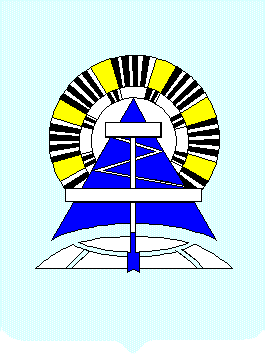 